Na temelju članka 54. stavka 6. Pomorskog zakonika (»Narodne novine« 181/04, 76/07, 146/08, 61/11, 56/13, 26/15, 17/19), a u svezi s člankom 52. stavkom 11. i člankom 53. stavkom 7. Pomorskog zakonika (»Narodne novine«, broj 181/04, 76/07, 146/08, 61/11, 56/13, 26/15, 17/19) ministar mora, prometa i infrastrukture donosiPRAVILNIKO NAČINU I UVJETIMA POSTAVLJANJA, UKLANJANJA I DEAKTIVIRANJA, ODRŽAVANJA, KLASIFIKACIJE I KATEGORIZACIJE OBJEKATA SIGURNOSTI PLOVIDBE, TE SUSTAVU OBILJEŽAVANJA, VRSTAMA I KARAKTERISTIKAMA OBJEKATA SIGURNOSTI PLOVIDBE I. Uvodne odredbeČlanak 1.     Ovim Pravilnikom propisuju se vrste i karakteristike objekata sigurnosti plovidbe u unutarnjim morskim vodama i teritorijalnom moru Republike Hrvatske, njihova  klasifikacija i kategorizacija, način i uvjeti njihovog postavljanja, održavanja, uklanjanja i deaktiviranja, sustav obilježavanja (balisaže) plovnih putova u unutarnjim morskim vodama i teritorijalnom moru Republike Hrvatske, način i uvjeti uspostave i vođenja registra objekata sigurnosti plovidbe, njegov sadržaj i obveze fizičkih i pravnih osoba koje postavljaju ili održavaju objekte sigurnosti plovidbe.Članak 2.Pojedini pojmovi u smislu ovoga Pravilnika imaju slijedeće značenje:AIS AtoN je stvarni ili virtualni objekt sigurnosti plovidbe od značaja za sigurnost plovidbe koji se elektroničkom oznakom prikazuje na integriranom brodskom grafičkom elektroničkom sustavuIALA (International Association of Marine Aids to Navigation and Lighthouse Authorities) je međunarodno udruženje uprava pomorske signalizacije i sredstava za pomorsku navigacijuIEC (International Electrotechnical Commission) je Međunarodno elektrotehničko povjerenstvo, organizacija za normizaciju u području elektroenergetike, elektronike i srodnih tehnologijaIMO (International Maritime Organization) je Međunardona pomorska organizacija, specijalizirana agencija Ujedinjenih naroda za sigurnost, sigurnosnu zaštitu u pomorstvu i zaštitu okoliša od onečišćenja s pomorskih objekata. ITU (International Telecommunications Union) je Međunarodna telekomunikacijska unija, specijalizirana agencija Ujedinjenih naroda za informacijske i komunikacijske tehnologijeKarakteristika svjetla je jedinstvena svjetlosna oznaka objekta pomorske signalizacije definirana bojom, dometom i ritmom Lučka svjetla su  objekti pomorske signalizacije koji označavaju ulaz u luku i mjesta za pristajanjeministar je čelnik ministarstva nadležnog za pomorstvoMinistarstvo je ministarstvo nadležno za pomorstvo Obalna svjetla su objekti pomorske signalizacije kojima se obilježavaju dijelovi obale, prolazi, kanali, prilazi lukama i navigacijske prepreke, izgrađena na istaknutim obalnim ili otočnim dijelovima, pretežito unutarnjih morskih vodaObjekti pomorske signalizacije su objekti sigurnosti plovidbe izgrađeni na obali uz more ili morskom dnu, te plutajući objekti postavljeni na moru, s namjenom da omoguće navigatoru određivanje pozicije i sigurnu plovidbu, obilježavaju granice kanala i/ili upozoravaju na opasnosti za plovidbu. Sastoje se u pravilu od nosive konstrukcije (stalni objekti) ili uzgonskog tijela (plutače i zglobno – elastične oznake) obojanih prema nautičkim karakteristikama, a mogu imati karakteristiku svjetla u skladu sa značajem, znak na vrhu, radarski reflektor, RACON, AIS AtoN ili signal za magluOglas za pomorce je mjesečna publikacija u kojoj se na hrvatskom i engleskom jeziku objavljuju sve promjene i dopune od značaja za ažuriranje službenih pomorskih papirnatih navigacijskih karata i službenih pomorskih navigacijskih publikacija u izdanju Hrvatskog hidrografskog institutaOsobno plovilo je sredstvo, uređaj ili naprava namijenjena za kretanje nad morem, pod morem i na moru, čiji se poriv ostvaruje mehaničkim pogonom ili energijom vjetra. Osobno plovilo može biti: plovilo na vodomlazni pogon (vodeni skuter) opremljeno motorom s unutarnjim izgaranjem i vodomlaznom pumpom kao glavnim pogonskim uređajem, projektiran na način da osoba ili osobe na njoj sjede, stoje ili kleče na trupuplovilo na zračnom jastuku ili neistisninsko plovilo čiji je trup tijekom plovidbe potpuno iznad površine uslijed djelovanja aerodinamičkih sila opremljeno motorom s unutarnjim izgaranjem, vodomlaznom pumpom ili električnim motorom kao glavnim pogonskim uređajemplovilo koje poriv ostvaruje energijom vjetra (daske za jedrenje, daske za jahanje  na valovima, daske za kitesurfing)plovilo na vodomlazni pogon projektiran za kretanje ispod površine mora.Oznaka je stalno (zidano), plutajuće, podbodeno, zglobno – elastično i/ili elektroničko sredstvo sustava obilježavanja (balisaže) plovnih putova Pomorski svjetionik je najveći i najznačajniji objekt pomorske signalizacije ukoliko je na taj način klasificiran u skladu s odredbama ovoga Pravilnika Radarski reflektor je metalna reflektirajuća konstrukcija koja se po potrebi ugrađuje na objekte pomorske siganalizacije RACON je Radarski far odgovarač - aktivni primopredajnik koji se automatski uključuje pobuđen radarskim snopom s plovnog objekta, te zatim kao predajnik odašilje elektromagnetski signal propisane karakteristike na radarskoj frekvenciji, a po potrebi se ugrađuje na objekte pomorske signalizacijeRegistar je registar objekata sigurnosti plovidbeSektor vidljivosti svjetla je područje vidljivosti objekta pomorske signalizacije koje se označava s dva azimuta u smjeru kretanja kazaljke na satu od 000˚ do 360˚Sektorska svjetla predstavljaju stalnu navigacijsku oznaku koja prikazuje svjetlo određenih karakteristika u različitim sektorima vidljivosti svjetla oko objekta pomorske signalizacije na kojem se svjetla nalaze.Signal za maglu je zvučni signal koji se ugrađuje na pojedine objekte pomorske signalizacije, a aktivira se u uvjetima ograničene vidljivostiSignalne plutače su plutajući objekti pomorske signalizacije koji označavaju položaj i granice navigacijskih prepreka i plovnih putova, a po potrebi su opremljene odgovarajućim znakom na vrhuSignalne postaje su stalni objekti pomorske signalizacije sa semaforskim svjetlima upravljanim iz centra kojima se označava da je plovidba određenim područjem (u pravilu plovnim kanalima) slobodna odnosno zabranjenaSignalne oznake su stalni ili zglobno–elastični objekti pomorske signalizacije, po potrebi opremljeni odgovarajućim znakom na vrhu, izgrađene ili postavljene na obalnom rubu, u moru (na pličinama), a obilježavaju granice plovnih kanala i opasnosti na plovnim putovima koja nisu predviđena za plovidbu tijekom noćiSignalne oznake pokrivenog smjera predstavljaju dvije ili više stalnih oznaka, odnosno dva ili više svjetala, na istoj vertikalnoj liniji, omogućujući navigatoru sigurnu plovidbu i/ili određivanje pozicije prema azimutu određenom vertikalom pokrivenog smjeraSigurnosna zona znači područje do 500 metara udaljeno od svake točke vanjskog ruba odobalnog objektaSvjetleće oznake su fiksni ili zglobno–elastični objekti pomorske signalizacije opremljeni sa  svjetlom i po potrebi odgovarajućim znakom na vrhu, izgrađene ili postavljene na obalnom rubu, u moru (na pličinama), a obilježavaju granice plovnih kanala i opasnosti na plovnim putovimaSvjetleće plutače su plutajući objekti pomorske signalizacije koji označavaju položaj i granice navigacijskih prepreka i plovnih putova, opremljene svjetlom i po potrebi odgovarajućim znakom na vrhuSvjetlosni domet je najveća udaljenost izražena u nautičkim miljama do koje se svjetlo objekta pomorske signalizacije vidi u odnosu na svjetlosnu jakost i meteorološku vidljivost u trenutku motrenja VTS služba je Nacionalna središnjica za nadzor i upravljanje pomorskim prometom VTS Hrvatska, koja je ovlaštena za pružanje VTS usluga i koja ima mogućnost međudjelovanja s pomorskim objektima i reagiranja u promjenjivim plovidbenim okolnostima, a čiji zadatak jest uspostaviti prometno-plovidbeni tijek u kojem svi sudionici pomorskog prometa ostvaruju postavljene ciljeve uz zadovoljavanje uvjeta sigurnosti plovidbe i zaštite okoliša te poštivanje propisa koji se odnose na plovidbu.Zakon je Pomorski zakonik.II. Sustav obilježavanja (balisaže) plovnih putova  u unutarnjim morskim vodama i teritorijalnom moru Republike HrvatskeČlanak 3.U unutarnjim morskim vodama i teritorijalnom moru Republike Hrvatske plovni putovi obilježavaju se po kombiniranom kardinalnom (osnovnom) i lateralnom (bočnom) sustavu obilježavanja, u skladu s međunarodnim IALA sustavom označavanja – Zona A.Članak 4.U unutarnjim morskim vodama i teritorijalnom moru Republike Hrvatske oznakama se obilježavaju:bočne granice plovnih kanala prirodne navigacijske opasnosti i druge prepreke za plovidbu (podrtine)navigacijski značajna područja i objekti nove opasnosti za plovidbu.Članak 5.Sustav obilježavanja sastoji se od sljedećih vrsta oznaka koje se mogu upotrebljavati samostalno ili u kombinaciji:lateralne (bočne) oznake kojima se obilježava lijeva i desna strana sigurnog plovnog puta i ulazi u lukekardinalne (osnovne) oznake kojima se obilježava sigurna strana plovnog putaoznake usamljene opasnosti oko kojih se nalazi sigurni plovni putoznake sigurnih voda oko oko kojih se nalazi sigurni plovni put, odnosno oznaka kojom se označava siguran plovni put sredinom kanalaposebne oznake kojima se obilježava određeno područje, objekt ili zahvat koji je ucrtan i opisan u službenim pomorskim navigacijskim kartama i publikacijama ili objavljen u „Oglasu za pomorce“oznake nove opasnosti za plovidbuostale oznake, koje uključuju označavanje mostova, označavanje zabranjenog sidrenja, označavanje ograničenja brzine, signalne oznake pokrivenog smjera, sektorska svjetla i pomoćne oznake, koje uključuju oznake lokalnog odnosno lučkog značaja.Grafički prikazi vrsta oznaka iz stavka 1. ovoga članka prikazani su u Prilogu 1., koji čini sastavni dio ovoga Pravilnika.Članak 6. Značenje oznaka iz članka 5. ovoga Pravilnika ovisi o jednoj ili o više karakteristika, i to:danju – o obliku, znaku na vrhu i boji,noću – o boji, sektoru vidljivosti i ritmu svjetla.(2) Oznake mogu biti stalne, plutajuće, pobodene ili zglobno–elastične, na koje se mogu  postaviti odgovarajuća svjetla, znakovi i/ili uređaji.Lateralni (bočni) sustavČlanak 7.Oznakom lateralnog (bočnog) sustava označava se lijeva ili desna strana, odnosno obje strane kanala ili prolaza kojim plovni objekt mora ploviti, te ulazi u luke.Oznaka na desnoj, odnosno lijevoj strani utvrđuje da plovni objekt mora proći uz oznaku smjerom da mu ona ostaje s desne, odnosno s lijeve strane.Desna ili lijeva strana određuje se po smjeru koji plovni objekt uzima kad se približava luci, rijeci, ušću ili plovnom putu dolazeći s otvorenog mora.U kanalima koji se protežu usporedo s općim smjerom obale kopna, a pristupačni su s dviju strana, desna odnosno lijeva strana određuje se prema smjeru kretanja kazaljke na satu.Ako uzduž obale kanala postoji više istovjetnih oznaka, one mogu biti obilježene rednim brojevima bijelom bojom počinjući od otvorenog mora ili početka plovnog puta, s tim da se na oznakama s desne strane postave neparni, a s lijeve strane parni brojevi. (6) Na rijekama se desna i lijeva strana označavaju u odnosu prema uzvodnoj plovidbi.Članak 8.Oznake lateralnog (bočnog) sustava imaju oblik stošca, valjka, stupa ili motke. Ukoliko se lijeva ili desna strana označava bez primjene stožastih ili valjkastih oblika, postavljena oznaka treba imati odgovarajući znak na vrhu.Članak 9.(1) Oznake desne strane kanala imaju obliku stošca, stupa ili motke obojene zelenom bojom, a mogu imati znak na vrhu u obliku stošca s vrhom prema gore obojen zelenom bojom.(2) Oznake lijeve strane kanala imaju oblik valjka, stupa ili motke obojene crvenom bojom, a mogu imati znak na vrhu u obliku valjka obojen crvenom bojom.(3) Modificiranim lateralnim oznakama označava se račvanje plovnog kanala, kojima se označava glavni kanal kao povoljniji plovidbeni put, i to:glavni kanal desno: valjkom, stupom ili motkom obojenim crvenom bojom sa širokim zelenim pojasom. Znak na vrhu može biti crveni valjak.glavni kanal lijevo: stožcem, stupom ili motkom obojenim zelenom bojom sa širokim crvenim pojasom. Znak na vrhu može biti zeleni stožac s vrhom prema gore.Članak 10.Svjetla kojima se označavaju strane kanala jesu:na desnoj strani: zeleno svjetlo bilo koje karakteristikena lijevoj strani: crveno svjetlo bilo koje karakteristikemodificirane lateralne oznake za označavanje glavnog kanala desno: crveno svjetlo s bljeskovima u grupi (2+1)modificirane lateralne oznake za označavanje glavnog kanala lijevo: zeleno svjetlo s bljeskovima u grupi (2+1).Članak 11.Ako se na oznake na stranama kanala upisuju brojevi, oni se upisuju u skladu s odredbom iz članka 7. stavka 5. ovoga Pravilnika.Članak 12.Ugrađene konstrukcije svjetala koje su sastavni dio lateralnog (bočnog) sustava boje se  bojom karakterističnom za oznake u tom sustavu. Konstrukcije iz stavka 1. ovoga članka ne mogu se bojiti bojom čije bi značenje bilo u suprotnosti sa značenjem što ga ta boja ima u ovom sustavu označavanja.Odredba stavka 1. ovoga članka primijenjuje se i na stalne konstrukcije lučkih svjetala u lučkom području, u kojem slučaju se bojom konstrukcije svjetla određuje strana na kojoj treba ostaviti svjetlo pri prilaženju ili pristajanju. Ako konstrukcija svjetla nije bojena bojom karakterističnom za lateralni (bočni) sustav obilježavanja u skladu s odredbama ovoga Pravilnika, unutrašnjosti luke može se prilaziti i pristajati bilo s koje strane, u kojem slučaju se bijela boja koristi i za konstrukciju i za samo svjetlo.Kardinalni (osnovni) sustavČlanak 13.(1) Oznakom kardinalnog (osnovnog) sustava označavaju se:najdublje vode u području na strani koja je obilježena oznakomsigurna strana kojom treba proći pored opasnosti. (2) Oznakom kardinalnog (osnovnog) sustava može se obilježiti i važnije mjesto u kanalu, primjerice zavoj, spajanje, račvanje ili završetak neke pličine.(3) Oznaka kardinalnog (osnovnog) sustava dobiva naziv po kvadrantu na koji se odnosi i označava da treba proći na imenovanoj strani oznake.Članak 14.U kardinalnom (osnovnom) sustavu utvrđuju se sjeverni (N), istočni (E), južni (S) i zapadni (W) kvadrant, koji su ograničeni smjerovima NE, SE, SW, NW računajući od središta opasnosti.Sjeverni kvadrant, ograničen između smjerova NW i NE, označava se:oznakom u obliku stupa ili motke obojenih u gornjoj polovici crnom bojom, a u donjoj polovici žutom bojomznakom na vrhu s dva crna stošca, jedan iznad drugoga, s vrhovima prema gorebijelim svjetlom s vrlo brzim ili brzim bljeskanjem.(3) Istočni kvadrant, ograničen između smjerova NE i SE, označava se:oznakom u obliku stupa ili motke obojenih crnom bojom, sa širokim vodoravnim žutim pojasom po srediniznakom na vrhu s dva crna stošca, jedan iznad drugoga, s bazom prema bazibijelim svjetlom s tri vrlo brza bljeska svakih 5 sekundi ili bijelim svjetlom s tri brza bljeska svakih 10 sekundi.(4) Južni kvadrant, između smjerova SE i SW, označava se:oznakom u obliku stupa ili motke obojenih u gornjoj polovici žutom, a u donjoj polovici crnom bojomznakom na vrhu s dva crna stošca, jedan iznad drugoga, s vrhovima prema doljebijelim svjetlom sa šest vrlo brzih bljeskova nakon čega slijedi bljesak u trajanju ne manjem od 2 sekunde svakih 10 sekundi ili bijelim svjetlom sa šest brzih bljeskova nakon čega slijedi bljesak u trajanju ne manjem od 2 sekunde svakih 15 sekundi.(5) Zapadni kvadrant, ograničen između smjerova SW i NW, označava se:oznakom u obliku stupa ili motke obojenih žutom bojom sa širokim vodoravnim crnim pojasom po srediniznakom na vrhu s dva crna stošca, jedan iznad drugoga, s vrhom prema vrhubijelim svjetlom s devet vrlo brzih bljeskova svakih 10 sekundi ili bijelim svjetlom s 9 brzih bljeskova svakih 15 sekundi.(6) Znak na vrhu treba biti odgovarajuće uočljive veličine, a stošci moraju biti jedan od drugoga vidljivo odijeljeni.(7) Brzo bljeskanje je bljeskanje brzinom od 50 ili 60 bljeskova u minuti, a vrlo brzo bljeskanje je bljeskanje brzinom od 100 ili 120 bljeskova u minuti. Oznaka usamljene opasnosti Članak 15.Oznaka usamljene opasnosti ima oblik stupa ili motke obojenih crnom bojom, s jednim ili više širokih vodoravnih crvenih pojaseva. Oznaka usamljene opasnosti mora imati znak na vrhu s dvije vidno uočljive međusobno   odvojene crne kugle koje se postavljaju jedna iznad druge. Svjetlo oznake usamljene opasnosti je bijelo svjetlo na bljeskove, s po dva svjetlosna bljeska u skupini.Oznaka usamljene opasnosti može se zaobići sa svih strana.Oznaka sigurne vodeČlanak 16.Oznaka sigurne vode ima oblik kugle, stupa ili motke, obojenih okomitim crvenim i bijelim prugama. U slučajevima kada je oznaka sigurne vode u obliku stupa ili motke, znak na vrhu mora biti kugla crvene boje. Svjetlo oznake sigurne vode je bijelo izofazno svjetlo s pravilnim prekidima ili bijelo svjetlo s jednim dugim bljeskom svakih 10 sekundi ili Morse oznaka A (.-). Članak 17.Oznakom sigurne vode označava se:sigurna voda oko oznake središnja linija ili sredina kanalaulaz u kanal, odnosno prilaz kanaluprilaz ušću, luci ili obali.(2) Oznakom sigurne vode može se zamijeniti lateralna (bočna) ili kardinalna (osnovna) oznaka radi označavanja prilaza obali.Posebne oznakeČlanak 18.Posebne oznake kojima se označavaju određena područja, objekti  ili zahvati koji su ucrtani i opisani u službenim pomorskim navigacijskim kartama i publikacijama, te objavljeni u „Oglasu za pomorce“ upotrebljavaju se za označavanje:sustava za prikupljanje hidrometeoroloških i oceanografskih podataka na moruodvajanja prometa, gdje upotreba oznaka predviđenih ovim Pravilnikom može uzrokovati zabunuistovarišta materijalazona vojnih vježbipoloženih podmorskih kabela, cjevovoda i ispustapodručja sportskih i drugih aktivnostipolja za marikulturugranice sidrištaodobalnih objekata.Članak 19.Posebne oznake obojene su žutom bojom, a po obliku ne smiju dolaziti u sukob s oznakama predviđenim ovim Pravilnikom.Posebne oznake mogu nositi žuti znak »X« na vrhu oznake.Na posebne oznake mogu se upisivati brojevi, odnosno slova da bi se istaknula njihova namjena.Članak 20.Svjetlo posebnih oznaka žute je boje bilo koje karakteristike, ali različite od karakteristika određenih za oznake kardinalnog (osnovnog) sustava, oznake usamljene opasnosti i oznake sigurnih voda.Označavanje odobalnih objekata (platformi)Članak 21.Odobalni objekt (platforma) označava se s jednim ili više bijelih svjetala, konstruiranih i postavljenih na način da je najmanje jedno svjetlo uvijek vidljivo neovisno o smjeru približavanja odobalnom objektu (platformi).  Svjetlo, odnosno svjetla iz stavka 1. ovoga članka imaju karakteristiku Morse U (..-) ≤ 15s dometa najmanje 10 M i postavljaju se na visini ne manjoj od 6 metara i ne višoj od 30 metara iznad srednje razine visoke vode živih morskih mijena.Horizontalne istake odobalnog objekta (platforme) koje nisu označene bijelim svjetlom, odnosno svjetlima iz stavka 1. i 2. ovoga članka, označavaju se crvenim svjetlima na bljeskove karakteristike Morse U (..-) ≤ 15s dometa najmanje 3M. Horizontalne strukture ili mostovi koji spajaju konstrukcije odobalnog objekta (platforme) u pravilu se označavaju svjetlima iz stavka 3. ovoga članka. (5) Svaki odobalni objekt (platforma) označava se panelom za identifikaciju visine 1 metar s crnim slovima ili brojevima, na žutoj podlozi, vidljivim sa svih strana, koji noću mora biti osvijetljen i/ili izrađen od retro-reflektirajućeg materijala.(6) Svaki odobalni objekt (platforma) mora biti opremljen s jednom ili više naprava za davanje zvučnih signala, konstruiranih i postavljenih na način da se čuju prilazeći platformi iz svih pravaca, za davanje u slučajevima kada je meteorološka vidljivost 2 M ili manja.(7) Zvučni signal iz stavka 5. ovoga članka ima karakteristiku zvuka Morse U (..-) svakih 30 sekundi (trajanje kratkog zvižduka 0,75 sekundi) dometa ne manjeg od 2 M i postavlja se na visini ne manjoj od 6 metara i ne višoj od 30 metara iznad razine srednje visoke vode živih morskih mijena. (8) Odobalni objekt (platforma) mogu se označiti RACON uređajem, u kojem slučaju domet i karakteristiku određuje kapetanija. (9) Odobalni objekt (platforma) koji nije ucrtan i opisan u službenim pomorskim navigacijskim kartama i publikacijama, te nije objavljen u „Oglasu za pomorce“, mora imati karakteristiku Morse D (-..).(10) U slučaju kvara glavnog izvora napajanja svjetala, zvučnih signala i/ili RACON-a, odobalni objekt (platforma) mora odgovarajućim rezervnim izvorom omogućiti funkcioniranje pomorske signalizacije za period od najmanje 96 sati.Članak 22.	Odobalni objekt i platforma	(1) Ako se na određenom morskom prostoru nalaze dva ili više odobalna objekata (platformi), koji su međusobno postavljeni u neposrednoj blizini ili koji čine povezanu cjelinu, kapetanija rješenjem može odrediti da se pomorskom signalizacijom iz članka 21. ovoga Pravilnika označi skupina takvih odobalnih objekata (platformi) kao jedan odobalni objekt (platforma).(2) Kapetanija rješenjem može odrediti postavljanje plutača i oznaka u prostoru sigurnosne zone ili radi obilježavanja plovnog prolaza kroz skupinu odobalnih objekata (platformi), ili oko odobalnog objekta (platforme) koja se postavlja ili uklanja. (3) Kapetanija određuje broj i karakteristike plutača i oznaka iz stavka 2. ovoga članka, u skladu s odredbama ovoga Pravilnika. Članak 23.Odredbe članka 21. i 22. ovoga Pravilnika primijenjuju se jednako na označavanje trajno i privremeno postavljenih odobalnih objekata (platformi).Članak 24.Odredbe članka 21. i 22. ovoga Pravilnika ne oslobađaju investitora, vlasnika, odnosno operatera odobalnog objekta (platforme) obveze označavanja istih u skladu s posebnim propisima iz područja sigurnosti zračnog prometa. Označavanje vjetroelektrana na moruČlanak 25.(1) Vjetroelektrana na moru na primjetnom mjestu mora istaknuti panel za identifikaciju s crnim slovima ili brojevima visine 1 metar, na žutoj podlozi, vidljiv sa svih strana, koji noću mora biti osvijetljen i/ili izrađen od retro-reflektirajućeg materijala. (2) Konstrukcija vjetroelektrane treba biti obojana žutom bojom sa svih strana od razine srednje visoke vode živih morskih mijena do visine 15 m. (3) Vjetroelektrana na moru noću mora biti označena s bijelim svjetlom karakteristike Morse U (..-)  ≤ 15s, dometa 10 M, koje se postavlja na najnižoj točki luka lopatica rotora i najmanje 6 m iznad razine srednje visoke vode živih morskih mijena.(4) Svjetlo iz stavka 3. ovoga članka mora biti najmanje druge kategorije dostupnosti.Svaka vjetroelektrana mora biti opremljena s jednom ili više naprava za davanje zvučnih signala, konstruiranih i postavljenih na način da se čuju prilazeći vjetroelektrani iz bilo kojeg pravca, za davanje u slučajevima kada je meteorološka vidljivost 2 M ili manja.Članak 26.Ako se na određenom morskom prostoru nalazi skupina vjetroelektrana, značajni rubovi vanjske granice koje čine vrhovi poligona skupine vjetroelektrana označavaju se posebnim oznakama, žutim sinkroniziranim svjetlom na bljeskove, dometa najmanje 5 nautičkih milja.Ukoliko su značajni rubovi koji čine vrhovi poligona skupine vjetroelektrana međusobno udaljeni više od 3 nautičke milje, oznakom iz stavka 1. ovoga članka potrebno je označiti dodatne značajne rubove na vanjskoj granici skupine vjetroelektrana na udaljenostima ne većim od 3 nautičke milje.Pored označavanja iz stavka 1. i stavka 2. ovoga članka, skupina vjetroelektrana označava se međutočkama između značajnih rubova vanjske granice žutim svjetlom na bljeskove, različitih karakteristika svjetala iz stavka 1. ovoga članka, dometa najmanje 2 nautičke milje.Udaljenost oznaka između međutočaka iz stavka 3. ovoga članka, odnosno udaljenost između pojedine međutočke iz stavka 3. ovoga članka i značajnih rubova iz stavka 1. ovoga članka ne smije biti veća od 2 nautičke milje.Osim označavanja skupine vjetroelektrana iz ovoga članka, kapetanija može rješenjem odrediti dodatno označavanje jedne ili više vjetroelektrana iz skupine koje nisu označene i to:osvjetljavanjem strukture vjetroelektrane označavanjem strukture vjetroelektrane retro-reflektirajućim oznakamažutim svjetlom na bljeskove dometa ne manjim od 2 nautičke miljeRACON-omAIS AtoN-om.Označavanje polja za marikulturuČlanak 27.Polja za marikulturu označavaju se posebnim oznakama žute boje, svjetla karakteristike 3s i dometa najmanje 2M, a ukoliko se između polja odvija pomorski promet, plovni kanali označavaju se lateralnim oznakama, a mogu se koristiti i kardinalne oznake. Svjetlo iz stavka 1. ovoga članka mora biti najmanje druge kategorije dostupnosti.Osim označavanja iz stavka 1. ovoga članka, lučka kapetanija rješenjem može odrediti obilježavanje polja za marikulturu radarskim reflektorom i/ili RACON-om i/ili AIS AtoN uređajem.U ovisnosti o obliku i veličini, polja za marikulturu označavaju se u skladu s Prilogom 1., koji čini sastavni dio ovoga Pravilnika.Označavanje podmorskih kabela, cjevovoda i ispustaČlanak 28. (1) Za označavanje krajnje točke podmorskih ispusta u moru koriste se posebne oznake iz članka 19. i 20. ovoga Pravilnika.(2) Za označavanje mjesta ulaza podmorskog kabela, cjevovoda i ispusta u more, na obali se postavlja oznaka zabranjenog sidrenja.(3) Pored označavanja iz stavka 1. i 2. ovoga članka, mogu se koristiti signalne oznake pokrivenog smjera.Oznake nove opasnosti za plovidbu Članak 29.Nove opasnosti za plovidbu predstavljaju novootkrivene prirodno ili uslijed tehničko-tehnoloških nesreća ili nezgoda nastale prepreke ili opasnosti koje još nisu ucrtane i opisane u  službenim pomorskim navigacijskim kartama i publikacijama, te nisu objavljene u „Oglasu za pomorce“, primjerice pješčani sprudovi, grebeni, podrtine i slično.Članak 30.Oznaka nove opasnosti za plovidbu postavlja se što je moguće bliže opasnosti ili u zoni oko nje, unutar područja gdje će se naknadno postaviti neka druga oznaka, te se zadržava na svojoj poziciji sve dok se kumulativno ne ispune sljedeći uvjeti:dok se nova opasnost za plovidbu ne objavi odašiljanjem pomorsko-sigurnosne informacije  radiooglasom, objavi u „Oglasu za pomorce“, te ucrta i opiše u službenim pomorskim navigacijskim kartama i publikacijamadok se ne izvrši cjelovita hidrografska izmjera nove opasnosti za plovidbu, koja uključuje podatke o poziciji i najmanju dubinu iznad njedok ne bude izvršeno trajno označavanje nove opasnosti za plovidbu.Članak 31.Nova opasnost za plovidbu označava se:oznakama lateralnog sustava, kardinalnog sustava, oznakom usamljene opasnosti, iliposebnom oznakom nove opasnosti.Oznaka nove opasnosti za plovidbu iz stavka 1. točke 2. ovoga članka ima oblik stupa ili motke, obojeno s jednakim brojem žutih i plavih vertikalnih pruga (najmanje 4, a najviše 8 pruga), a može imati znak na vrhu - žuti križ postavljen uspravno.Primjerenost označavanja nove opasnosti za plovidbu oznakom iz stavka 1. točke 1. ili 2. ovoga članka, određuje lučka kapetanija. Podrtine i druge nove opasnosti koje plutaju neposredno na površini označavaju se i radar-reflektorom.Članak 32.Svjetlo oznake nove opasnosti za plovidbu jest izmjenično plavo i žuto bljeskajuće svjetlo, minimalnog dometa 4 nautičke milje, pri čemu se plavi i žuti bljeskovi u trajanju od 1 sekunde izmjenjuju u intervalima od 0,5 sekundi.Ukoliko se nova opasnost za plovidbu obilježava s više svjetlećih oznaka, tada svjetla moraju biti sinkronizirana.Osim označavanja iz stavka 1. ovoga članka, lučka kapetanija rješenjem može odrediti obilježavanje nove opasnosti za plovidbu RACON Morseovom oznakom D (-..) i/ili AIS AtoN uređajem.Ostale oznakeOznačavanje mostovaČlanak 33.(1) Mostovi se označuju oznakama za dnevnu plovidbu zelenom bojom s desne strane i crvenom bojom s lijeve strane.(2) Ukoliko je plovidba moguća u punom rasponu mosta, oznake iz stavka 1. ovoga članka postavljaju se na stupovima istoga, a ukoliko je plovidba moguća samo u određenom dijelu raspona mosta, oznake se postavljaju iznad ili na plovnom kanalu, označujući sigurne granice plovnog kanala i to:s desne strane panel oblika istostraničnog trokuta obojen zeleno i s vrhom prema gores lijeve strane panel oblika kvadrata obojen crveno.(3) Najsigurniji pravac plovnoga puta označuje se danju okruglim panelom obojenim s naizmjeničnim crvenim i bijelim okomitim prugama.(4) Mostovi se označuju oznakama za plovidbu noću zelenim ritmičkim svjetlima s desne strane i crvenim ritmičkim svjetlima s lijeve strane radi označavanja strana plovnog kanala. (5) Ukoliko je plovidba moguća u punom rasponu mosta, svjetla iz stavka 4. ovoga članka postavljaju se na stupovima istoga, a ukoliko je plovidba moguća samo u određenom dijelu raspona mosta, svjetla se postavljaju iznad ili na plovnom kanalu označavajući sigurne granice plovnog kanala.(6) Najsigurniji pravac plovnog puta označuje se noću s bijelim svjetlom ili svjetlima, smještenim ispod otvora mosta, karakteristika propisanih za označavanje sigurnih voda.(7) Iznimno od stavka 4. ovoga članka, kapetanija može rješenjem odobriti osvijetljene reflektorima dnevnih navigacijskih oznaka opremljenih retro-reflektirajućim materijalom ili osvjetljenje stupova mosta. (8) Najsigurniji pravac plovnog puta određuje kapetanija u ovisnosti od visine i širine mosta, dubine mora, i režima plovidbe u jednom ili oba smjera.Članak 34.Odredbe članka 33. ovoga Pravilnika odgovarajuće se primijenjuju i na ostale konstrukcije i građevine koje se nalaze na plovnom putu.Odredbe članka 33. ovoga Pravilnika odgovarajuće se primijenjuju i na mostove u gradnji i druge konstrukcije i građevine u gradnji na plovnom putu.Članak 35.Osim označavanja mostova, konstrukcija i građevina dnevnim i noćnim oznakama, kapetanija može rješenjem odrediti obvezu postavljanja dodatnih objekata sigurnosti plovidbe, i to: radarskih reflektoraRACON-a radi obilježavanja najsigurnijeg pravca plovnog putaAIS AtoN uređajasignala za maglu.Oznaka zabranjenog sidrenjaČlanak 36.(1) Oznaka zabranjenog sidrenja je ucrtano obrnuto sidro crne boje na bijeloj podlozi. (2) U kanalima, prolazima i rijekama oznaka iz stavka 1. ovog članka postavlja se s obiju strana kanala, prolaza, odnosno rijeka.Oznake lokalnog i lučkog značaja Članak 37.Oznaka ograničenja brzine je bijela podloga s rubom ukošenih crveno-bijelih pojaseva, te crnom bojom upisana najveća dozvoljena brzina plovidbe s tekstom u gornjem dijelu oznake „Upozorenje / Ograničenje brzine“, a u donjem dijelu oznake „Warning / Speed Limit“.Oznaka zabranjenog glisiranja je bijela podloga sa simbolom precrtanog vala i plovnog objekta koji glisira u središnjem dijelu oznake i tekstom u gornjem dijelu oznake „Uspori / Slow Down“, a u donjem dijelu oznake „Zabranjeno glisiranje / No high speed planing“.Oznaka obavijesti o morskom prostoru povećanog opreza na kojemu se obavljaju sportske aktivnosti jedrenja na dasci je u gornjem dijelu oznake narančasta podloga sa znakom upozorenja i tekstom „Upozorenje / Warning“, a u donjem dijelu oznake bijela podloga na kojoj se nalazi simbol jedrenja na dasci unutar jednakostraničnog trokuta žute boje s tekstom „Područje jedrenja na dasci / Windsurfing Area“. Oznaka obavijesti o morskom prostoru povećanog opreza na kojemu se obavljaju sportske aktivnosti plovidbe vodenim skuterom je u gornjem dijelu oznake narančasta podloga sa znakom upozorenja i tekstom „Upozorenje / Warning“, a u donjem dijelu oznake bijela podloga na kojoj se nalazi simbol vodenog skutera unutar jednakostraničnog trokuta žute boje s tekstom „Područje plovidbe vodenih skutera / Jet Ski Area“.  Osim oznaka iz stavka 3. i 4. ovoga članka, lučka kapetanija može za pojedina morska područja povećanog opreza na kojima se obavljaju sportske i druge aktivnosti, rješenjem utvrditi postavljanje oznake obavijesti koja u gornjem dijelu sadrži narančastu podlogu sa znakom upozorenja i tekstom „Upozorenje / Warning“, a u donjem dijelu na bijeloj podlozi odgovarajući simbol s odgovarajućim tekstom na hrvatskom i engleskom jeziku.  Područje odobrenog uplovljavanja/isplovljavanja osobnih plovila iz članka 2. točke 13. podtočke 1. i 2. ovoga Pravilnika u prostoru uređenih kupališta označava se s obje strane podjednako od baze uz obalu nanizanim plovcima u razmaku od 1 m bijele boje, s plutačama postavljenim svakih 25 m narančaste boje promjera ne manjeg od 30 cm, a završetak posebnim oznakama žute boje.Baza uz obalu područja iz stavka 6. ovoga članka širine je ne manje od 10 m, udaljenost između posebnih oznaka na morskom ulazu ne manje od 50 m, a dužina područja od obale do ulaza u područje (posebnih oznaka) najviše 100 m.Područjem iz stavka 6. ovoga članka mogu se koristiti i motorne brodice. Ograđeni prostor uređenih kupališta označava se s obje strane podjednako od baze uz obalu nanizanim plovcima u razmaku od 1 m bijele boje, a završetak posebnim oznakama žute boje. Područje aktivnosti namijenjeno osobnim plovilima iz članka 2. točke 13. podtočke 3. i 4. ovoga Pravilnika, označava se s najmanje dvije posebne oznake žute boje i predstavlja područje od zamišljene spojnice između posebnih oznaka u smjeru pučine. Stalne konstrukcije i zahvati namijenjeni sportu i rekreaciji (primjerice vodeni parkovi i ski lift) označavaju se posebnim oznakama žute boje izvan istaknutih rubova konstrukcije odnosno zahvata povezanih nanizanim plovcima u razmaku od 1 m bijele boje.Područje zabrane obavljanja sportskih i drugih aktivnosti na moru osobnim plovilima označava se s morske strane posebnim oznakama žute boje, rapoređenim svakih 50 m, te subočice od krajnjih posebnih oznaka prema obali oznakom na obali.   Oznaka iz stavka 1. ovoga članka postavlja se na ulazu u luku i na drugim područjima koje odredi lučka kapetanija rješenjem.Oznake iz stavka 6., 9., 10., 11. i 12. ovoga članka postavljaju se na kupalištima i na drugim područjima koje odredi lučka kapetanija.Grafički prikazi oznaka namjene morskog prostora i sportskih i drugih aktivnosti na moru koji se postavljaju uz obalu prikazani su u Prilogu 1., koji čini sastavni dio ovoga Pravilnika.Signalne oznake pokrivenog smjeraČlanak 38.Signalna oznaka pokrivenog smjera je oznaka pravokutnog ili trokutastog oblika, a može biti bilo koje boje, uz uvjet da su svjetla sinkronizirana i uočljiva.Karakteristiku svjetla oznake iz stavka 1. ovoga članka, ukoliko je oznaka opremljena svjetlima, određuje lučka kapetanija na način da se kontrastno ističe u odnosu na okolišnu pozadinu. Sektorska svjetlaČlanak 39.Sektorskim svjetlima označava se:usmjeravanje plovidbe u kanalimaoznačavanje točke promjene kursaspojni dijelovi plovnih kanalapodručje sigurne plovidbeopasnosti ili opasno područje plovidbe koje treba izbjegavati.(2) Sektorska svjetla iz stavka 1. ovoga članka označavaju se bijelom i/ili crvenom i/ili   zelenom bojom. Značenje sektorskog svjetla iz stavka 1. ovoga članka opisano je u službenim pomorskim navigacijskim publikacijama.AIS AtoNČlanak 40.AIS AtoN može se koristiti za obilježavanje opasnosti ili sigurnog plovnog puta.AIS AtoN može biti:stvarni AIS AtoNsintetički AIS AtoNvirtualni AIS AtoN.Stvarni AIS AtoN je fizički uređaj postavljen na postojećem objektu sigurnosti plovidbe, koji se elektroničkom oznakom prikazuje na integriranom brodskom grafičkom elektroničkom sustavu.Sintetički AIS AtoN je elektronička oznaka prikazana na integriranom brodskom grafičkom elektroničkom sustavu, povezana sa stvarnim objektom sigurnosti plovidbe.Virtualni AIS AtoN je elektronička oznaka koja označava opasnost za sigurnost plovidbe prikazana na integriranom brodskom grafičkom elektroničkom sustavu na mjestu koje nije označeno fizičkim objektima sigurnosti plovidbe.Postavljanje stvarnog i sintetičkog AIS AtoN-a na objekte sigurnosti plovidbe vrši se u skladu s Planom upravljanja iz članka 42. stavka 1. ovoga Pravilnika i temeljem rješenja lučke kapetanije. Virtualni AIS AtoN stvara VTS služba temeljem rješenja lučke kapetanije, koje sadrži svrhu i rok stvaranja.Stvarni, sintetički i virtualni AIS AtoN mora udovoljavati svim važećim tehničkim i tehnološkim standardima propisanim IMO, IALA, ITU, IEC dokumentima.Članak 41.Za objekte sigurnosti plovidbe iz ove glave Pravilnika, lučka kapetanija može rješenjem propisati dodatnu obvezu postavljanja retro-reflektirajućih oznaka i/ili radarskih reflektora.U postupku izdavanja rješenja iz stavka 1. ovoga članka, Plovput po potrebi određuje tehničke karakteristike retroreflektirajućih oznaka, odnosno radarskih reflektora.III. Kategorizacija i klasifikacija objekata sigurnosti plovidbeČlanak 42.Objekti sigurnosti plovidbe, osim objekata iz članka 52. stavka 3. i 4. Zakona, kategoriziraju se s obzirom na njihov značaj za sigurnost plovidbe i klasificiraju po vrstama u skladu s Planom upravljanja objektima sigurnosti plovidbe kojeg donosi ministar za razdoblje od najmanje tri godine.Plan upravljanja iz stavka 1. ovoga članka mora sadržavati i temeljiti se na podacima o prometnom opterećenju i procjeni rizika za ljudske živote i imovinu na moru i morski okoliš, a obuhvaća najmanje sljedeće podatke:meteorološko-oceanografska obilježja hidronavigacijska obilježjatehničko-tehnološka obilježja s vrstom i pokrivenosti objektima sigurnosti plovidbeprometno-plovidbena i navigacijska obilježja s vrstom i količinom pomorskog prometapodatke o morski osjetljivim područjima.Plan upravljanja iz stavka 1. ovoga članka mora sadržavati potreban broj, vrstu, kategoriju, poziciju odnosno područje rada objekata sigurnosti plovidbe, te plan prioriteta izgradnje, postavljanja, preinaka, promjenu kategorije, uklanjanja/deaktiviranja objekata sigurnosti plovidbe s rokovima.  Plovput je dužan uskladiti Godišnji plan rada i Plan razvoja i ulaganja u osnovna sredstva u skladu s Planom upravljanja iz stavka 1. ovoga članka. Članak 43.Prvu kategoriju objekata sigurnosti plovidbe čine svi objekti sigurnosti plovidbe koji se nalaze u lukama otvorenim za javni promet osobitog (međunarodnog) gospodarskog značaja za Republiku Hrvatsku i županijskog značaja, te lukama posebne namjene od značaja za Republiku i prilazima tim lukama, uključujući plovne kanale, tjesnace, rijeke plovne s morske strane i prolaze u prilazima tim lukama, te na primarnim plovnim područjima i plovnim putovima.Dostupnost objekata sigurnosti plovidbe iz stavka 1. ovoga članka je najmanje 99,8%, a rok za aktiviranje 24 sata od trenutka saznanja o neispravnosti, u ovisnosti o vremenskim uvjetima na moru.Drugu kategoriju objekata sigurnosti plovidbe čine svi objekti sigurnosti plovidbe koji se nalaze u lukama otvorenim za javni promet lokalnog značaja i lukama posebne namjene županijskog značaja, kao i prilazima tim lukama, uključujući, plovne kanale, tjesnace i prolaze u prilazima tim lukama, te na sekundarnim plovnim područjima i plovnim putovima.Dostupnost objekata sigurnosti plovidbe iz stavka 3. ovoga članka je najmanje 99%, a rok za aktiviranje je 48 sati od trenutka saznanja o neispravnosti, u ovisnosti o vremenskim uvjetima na moru.  Treću kategoriju objekata sigurnosti plovidbe čine svi objekti sigurnosti plovidbe koji predstavljaju nužnu nadopunu objektima sigurnosti plovidbe prve i druge kategorije značaja i objekti sigurnosti plovidbe u područjima izvan dometa objekata sigurnosti plovidbe prve i druge kategorije značaja, te na tercijarnim plovnim područjima i plovnim putovima.  Dostupnost objekata sigurnosti plovidbe iz stavka 5. ovoga članka je najmanje 97%, a rok za aktiviranje je 96 sati od trenutka saznanja o neispravnosti, u ovisnosti o vremenskim uvjetima na moru. Prostorna distribucija objekata sigurnosti plovidbe s primarnim plovnim područjem i plovnim putovima iz stavka 1. ovoga članka, sekundarnim plovim područjem i plovnim putovima iz stavka 3. ovoga članka i tercijarnim plovnim područjem i plovnim putovima iz stavka 5. ovoga članka, kategoriziraju se Planom upravljanja iz članka 42. stavka 1. ovoga Pravilnika.Dostupnost objekata sigurnosti plovidbeČlanak 44.(1) Dostupnost objekta sigurnosti plovidbe je ispravnost objekta sigurnosti plovidbe tijekom promatranog razdoblja, a izračunava se uzimajući u obzir ukupni promatrani period i period neispravnosti:  (izraženo u %)   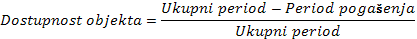 (2) Za vizualne objekte pomorske signalizacije period neispravnosti je neispravnost ili prestanak rada svjetla objekta pomorske signalizacije tijekom noći.Dostupnost objekata sigurnosti plovidbe izračunava se na godišnjoj razini, a dostupnost pojedinog objekta sigurnosti plovidbe mora biti najmanje 95,0%, ukoliko odredbama ovoga Pravilnika nije drugačije propisano.(4) Obveznici održavanja objekata sigurnosti plovidbe iz članka 49. stavka 2. ovoga Pravilnika dužni su Plovputu dostaviti godišnje izvješće o dostupnosti i održavanju objekata sigurnosti plovidbe najkasnije do 31. siječnja tekuće godine za prethodnu godinu.(5) Godišnje izvješće o dostupnosti i održavanju objekata sigurnosti plovidbe iz stavka 4. ovoga članka, Plovput unosi u Registar. Klasifikacija objekata sigurnosti plovidbeČlanak 45.Objekti sigurnosti plovidbe klasificiraju se prema sljedećim vrstama:vizualni objekti pomorske signalizacije zvučni objekti pomorske signalizacijeelektromagnetski i elektronički objekti sigurnosti plovidbe.Vizualni objekti pomorske signalizacije jesu:pomorski svjetionikobalna svjetlasvjetleće oznakesignalne oznakesignalne postajesvjetleće plutačesignalne plutačesvjetleće oznake pokrivenog smjerasignalne oznake pokrivenog smjeralučka svjetla.Zvučni objekti pomorske signalizacije jesu:signal za maglu.Elektromagnetski i elektronički objekti sigurnosti plovidbe jesu:radar reflektorRACON - radarski far odgovaračAIS AtoN.Pomorski svjetionik je najveći i najznačajniji objekt vizualne pomorske signalizacije izgrađen na najistaknutijim točkama obale kopna i otoka ukoliko zadovoljava najmanje dva od sljedećih kriterija:objekt je izgrađen s namjenom da ima svjetioničarsku posaduobjekt se sastoji, ili se sastojao od najmanje dvije građevinevisina kule iznosi najmanje 10 m od podnožja do vrhadomet vidljivosti svjetla iznosi ili je iznosio najmanje 15 nautičkih milja u određenom trenutku od izgradnje objektaobjekt je namjenjen općoj pomorskoj navigaciji danju i noću.Klasifikaciju objekata sigurnosti plovidbe prema vrstama, osim objekata iz članka 52. stavka 3. i 4. Zakona, vrši Ministarstvo, Planom upravljanja iz članka 42. stavka 1. ovoga Pravilnika.Kategorizaciju objekata sigurnosti plovidbe iz članka 52. stavka 3. i 4. Zakona s obzirom na značaj za sigurnost plovidbe i njihovu klasifikaciju prema vrstama, vrši nadležna lučka kapetnija, temeljem rješenja iz članka 48. ovoga Pravilnika Sustav upravljanja kvalitetomČlanak 46.Obveznici održavanja objekata sigurnosti plovidbe iz članka 49. stavka 1. i 2. ovoga Pravilnika dužni su uspostaviti i održavati sustav upravljanja kvalitetom radi osiguravanja odgovarajuće razine točnosti, ispravnosti, integriteta, dostupnosti i kontinuiteta rada objekata sigurnosti plovidbe u skladu s kategorizacijom objekata sigurnosti plovidbe.Sustav upravljanja kvalitetom iz stavka 1. ovoga članka može se uspostaviti certifikacijom od strane priznate organizacije i/ili nezavisnom procjenom i/ili samoprocjenom.Obveznici održavanja objekata sigurnosti plovidbe iz članka 49. stavka 1. i 2. ovoga Pravilnika periodičnu evaluaciju sustava upravljanja kvalitetom dostavljaju u sklopu godišnjeg izvješća o dostupnosti i održavanju objekata sigurnosti plovidbe iz članka 44. stavka 4. ovoga Pravilnika. IV. Načini i uvjeti postavljanja, održavanja,  uklanjanja i deaktiviranja  objekata pomorske signalizacije Članak 47.Plovput u skladu s Planom upravljanjaiz članka 42. stavka 1. ovoga Pravilnika  postavlja, izgrađuje i održava objekte sigurnosti plovidbe u unutarnjim morskim vodama i teritorijalnom moru Republike Hrvatske, te vrši njihovu preinaku, uklanjanje ili deaktiviranje, osim objekata iz članka 52. stavka 3. i 4. Zakona.Nakon obavljenih radova postavljanja ili izgradnje, održavanja, preinake, uklanjanja ili deaktiviranja objekata sigurnosti plovidbe, Plovput bez odgode unosi propisane podatke u Registar i dostavlja obavijest nadležnoj lučkoj kapetaniji o provedenim radnjama, koja će ih bez odgode dostaviti Hrvatskom hidrografskom institutu radi objave u „Oglasu za pomorce“. Članak 48. Tijelo koje upravlja lukom, investitor, vlasnik, korisnika objekta ili sredstva ili nositelj zahvata temeljem rješenja lučke kapetanije postavlja, izgrađuje i održava objekte sigurnosti plovidbe, te vrši njihovu preinaku, uklanjanje ili deaktiviranje. Lučka kapetanija u upravnom postupku donosi rješenje iz stavka 1. ovoga članka temeljem prijedloga Plovputa o jedinstvenom broju objekta sigurnosti plovidbe, nazivu, karakteristici, poziciji, te prema potrebi drugim tehničkim karakteristikama objekta sigurnosti plovidbe.Ukoliko obveznik iz stavka 1. ovoga članka ne postupi u skladu s rješenjem i u rokovima navedenim u rješenju, nadležna lučka kapetanija podnijet će zahtjev Plovputu za izvršenjem rješenja na teret te osobe, u roku koji se određuje u ovisnosti o kategoriji objekta sigurnosti plovidbe. Nakon obavljenih radova postavljanja ili izgradnje, održavanja, preinake, uklanjanja ili deaktiviranja objekata sigurnosti plovidbe, obveznik iz stavka 1. ovoga članka dužan je bez odgode unijeti propisane podatke u Registar, a Plovput obavijestiti nadležnu lučku kapetaniju  o provedenim radnjama, i Hrvatskom hidrografskom institutu dostaviti potrebne podatke radi objave u „Oglasu za pomorce“. Održavanje objekata sigurnosti plovidbeČlanak 49.Objekte sigurnosti plovidbe, osim objekata iz članka 52. stavka 3. i 4. Zakona, održava Plovput.Objekte sigurnosti plovidbe iz članka 52. stavka 3. i 4. Zakona održava tijelo koje upravlja lukom, investitor, vlasnik, korisnika objekta ili nositelja zahvata.Pod održavanjem objekta sigurnosti plovidbe podrazumijeva se poduzimanje svih potrebnih preventivnih, korektivnih i adaptivnih mjera kako bi se osigurala ispravnost, točnost, integritet i kontinuitet rada svih navigacijskih sastavnica objekta sigurnosti plovidbe iz članka 51. stavka 3. ovoga Pravilnika i dostupnost objekta sigurnosti plovidbe u skladu s kategorijom iz članka 43. ovoga Pravilnika.  (4) U slučaju neispravnosti objekta sigurnosti plovidbe iz stavka 1. ovoga članka ili promjene navigacijskih sastavnica objekta sigurnosti plovidbe iz članka 51. stavka 3. ovoga Pravilnika, Plovput je dužan bez odgode ažurirati trenutno stanje objekta sigurnosti plovidbe u Registru i odmah po saznanju izvijestiti nadležnu lučku kapetaniju koja će pomorsku sigurnosnu informaciju bez odgode dostaviti Hrvatskom hidrografskom institutu, radi objave u „Oglasu za pomorce“.   (5) U slučaju neispravnosti objekta sigurnosti plovidbe iz stavka 2. ovoga članka ili promjene navigacijskih karakteristika objekta sigurnosti plovidbe iz članka 51. stavka 3. ovoga Pravilnika, tijelo koje upravlja lukom, vlasnik, investitor, korisnik objekta odnosno nositelj zahvata, dužan je bez odgode izvjestiti nadležnu lučku kapetaniju koja će izvijestiti Hrvatski hidrografski institut, radi objave u „Oglasu za pomorce“ i ažurirati stvarno stanje objekta sigurnosti plovidbe u Registru, u skladu s rokovima iz članka 55. stavka 4. ovoga Pravilnika.Članak 50.Svaki plovni objekt, odnosno svaka osoba koja utvrdi neispravnost objekta sigurnosti plovidbe ili ako utvrdi da se podaci iz javno dostupnog sadržaja Registra ne podudaraju sa stvarnim stanjem objekta sigurnosti plovidbe ili ako utvrdi da se podaci iz službenih pomorskih navigacijskih karata i publikacija i „Oglasa za pomorce“ u izdanju Hrvatskog hidrografskog instituta ne podudaraju sa stvarnim stanjem objekta sigurnosti plovidbe, dužna je izvršiti prijavu putem javno dostupnog modula prijave neispravnosti objekta sigurnosti plovidbe koji je sastavni dio Registra.Zaprimljenu prijavu neispravnosti objekta sigurnosti plovidbe iz stavka 1. ovoga članka, Plovput je dužan bez odgode dostaviti nadležnoj lučkoj kapetaniji. U slučajevima iz stavka 1. ovoga članka, plovni objekt ili osoba koja utvrdi neispravnost objekta sigurnosti plovidbe, osim prijave putem javno dostupnog sadržaja Registra, može podnijeti prijavu nadležnoj lučkoj kapetaniji na obrascu iz Priloga 3. koji čini sastavni dio ovoga Pravilnika pisanim putem ili elektroničkom poštom ili putem VHF radijskog kanala VTS sektora ili telefonom navodeći u prijavi elemente iz ovoga obrasca.  V. Registar objekata sigurnosti plovidbeSadržaj i struktura podataka Članak 51.Registar objekata sigurnosti plovidbe sadrži osnovne atributne podatke, navigacijske podatke i administrativne podatke o svakom objektu sigurnosti plovidbe u unutarnjim morskim vodama, teritorijalnom moru i gospodarskom pojasu Republike Hrvatske.Osnovni atributni podaci Registra jesu:naziv objektajedinstveni broj objekta redni broj objekta u službenoj pomorskoj navigacijskoj  publikaciji „Popis svjetala i signala za maglu“ u izdanju Hrvatskog hidrografskog institutameđunarodni broj u službenoj pomorskoj navigacijskoj  publikaciji „Admiralty List of Lights and Fog Signals, Vol. E“deskriptivni opis objektakratki deskriptivni opis objektagodina izgradnjenaznaku da li objekt ima svjetioničarsku posadu (u kojem slučaju kontakt)naznaku da li je objekt u sustavu daljinskog nadzoranajmanje jedna fotografija objektaNavigacijski podaci Registra jesu:pozicija objekta izražena u stupnjevima, minutama i decimalnim vrijednostima minuta izraženima s tri decimalna mjesta, u WGS84 koordinatnom sustavukategorija značaja klasifikacija (vrsta) objektastatus objekta (u pripremi, u izgradnji, aktivan, neaktivan, deaktiviran, uklonjen, pogašen)karakteristika svjetlakarakteristika svjetla na engleskom jezikukarakteristika signala za maglukarakteristika signala za maglu na engleskom jezikusektor vidljivostidomet glavnog svjetladomet rezervnog svjetlavisina žarišta svjetla iznad srednje razine moravisina konstrukcije objekta od podnožja do vrhadomet signala za maglukarakteristika RACON-avrsta AIS AtoN-aidentifikator AIS AtoN-anaznaka da li objekt posjeduje radarski reflektornaznaka da li objekt posjeduje retroreflektirajuće oznakedostupnost objekta sigurnosti plovidbe.Administrativni podaci Registra jesu:podaci o vlasniku objekta, investitoru, korisniku objekta, nositelju zahvata, odnosno osobi odgovornoj za održavanje objektaidentifikator katastarske čestice i katastarske općine na kojoj se nalazi objekt i režim katastarske čestice prema Listu „A“ i Listu „B“, u skladu s posebnim propisima naziv nadležne lučke kapetanijeplan izgradnje, postavljanja, preinaka, promjene kategorije, uklanjanja, deaktiviranja objekata s rokovimapodaci o datumu, vremenu i mjernoj opremi kojom je utvrđena pozicija objekta iz stavka 3. točke 1. ovoga člankapodaci o redovnim i izvanrednim pregledima, preventivnim, korektivnim i adaptivnim mjerama održavanjaizvješća o uzroku neispravnoti (pogašenja ili kvara) objekta sigurnosti plovidbegodišnja izvješća o dostupnosti i održavanju objekata sigurnosti plovidbe.Podaci iz stavka 2. točke 1., 3., 4., i 6., stavka 3. točke 5., 6., 8., 10., i 12. ovoga članka moraju biti istoznačni podacima iz službene pomorske navigacijske  publikacije „Popis svjetala i signala za maglu“ u izdanju Hrvatskog hidrografskog instituta.Podatak iz stavka 2. točke 1. i 2. ovoga članka i stavka 3. točke 1., 3. i 5.  ovoga članka određuje Plovput.Članak 52.Podaci iz stavka 2. i 3. članka 51. ovoga Pravilnika čine javno dostupni sadržaj Registra.Javno dostupni sadržaj Registra prikazuje se u web GIS pregledniku. Javno dostupni sadržaj Registra sadrži i poseban modul namijenjen za prijavu neispravnosti objekata sigurnosti plovidbe utvrđen od strane trećih osoba u skladu s člankom 50. stavkom 1. ovoga Pravilnika.Elementi posebnog modula iz stavka 3. ovoga članka popisani su Prilogom 3., koji čini sastavni dio ovoga Pravilnika. Članak 53.Podaci iz članka 51. stavka 4. točke 1. ovoga Pravilnika obuhvaćaju sljedeće podatke:ime, prezime, OIB i adresu fizičke osobe ili naziv, OIB i sjedište pravne osobe,  vlasnika, investitora, korisnika objekta ili nositelja zahvata ime, prezime i OIB osobe ovlaštene za dostavu podataka u Registar u ime fizičke ili pravne osobe iz stavka 1. ovoga članka.Uspostavljanje i  vođenje RegistraČlanak 54.Plovput uspostavlja i vodi Registar.Plovput bez naknade elektroničkim putem zaprima podatke o objektima sigurnosti plovidbe od strane obveznika iz članka 52. stavka 3. i 4. Zakona.Plovput je odgovoran za vjerodostojnost evidentiranja unesenih i preuzetih podataka, te za identifikaciju osobe ovlaštene za upis podataka u Registar.U postupku uspostave i razvoja Registra, Plovput je dužan osigurati interoperabilnost, dostupnost i kompatibilnost informacijske platforme Registra s informacijskom  platformom Ministarstva, radi usklađene elektroničke razmjene podataka sadržanog u  Registru od značaja za sigurnost plovidbe. (5) Plovput trajno čuva podatke upisane u Registar.Način i rokovi dostave i ažuriranja podataka u Registar i provjera upisanih podatakaČlanak 55.Fizička, odnosno pravna osoba iz članka 53.  ovoga Pravilnika dužna je upisati u Registar podatke iz članka 51. ovoga Pravilnika izravno korištenjem web aplikacije ili elektroničkom dostavom ispunjenog obrasca iz Priloga 2., koji čini sastavni dio ovoga Pravilnika.Fizička, odnosno pravna osoba iz članka 53. ovoga Pravilnika odgovorna je za točan i pravovremen unos podataka iz članka 51. ovoga Pravilnika.Svaku promjenu podataka iz članka 51. stavka 2. i 4. ovoga Pravilnika, fizička, odnosno pravna osoba iz članka 53. ovoga Pravilnika dužna je ažurirati u Registru i obavijestiti nadležnu lučku kapetaniju odmah po saznanju o nastaloj promjeni.Svaku promjenu podataka iz članka 51. stavka 3. ovoga Pravilnika, fizička, odnosno pravna osoba iz članka 53. ovoga Pravilnika, dužna je ažurirati u Registru i obavijestiti nadležnu lučku kapetaniju odmah po saznanju o nastaloj promjeni, a najkasnije u roku od: tri sata od saznanja o nastaloj promjeni, za objekte prve kategorije značajašest sati od saznanja o nastaloj promjeni, za objekte druge kategorije značajadvanaest sati od saznanja o nastaloj promjeni, za objekte treće kategorije značaja.Ukoliko u slučaju elektroničke dostave, obrazac iz Priloga 2. ovoga Pravilnika nije ispravno i u cijelosti ispunjen, ili ako nije potpisan i ovjeren od strane fizičke, odnosno pravne osobe iz članka 53. ovoga Pravilnika, Plovput će vratit obrazac podnositelju na dopunu, koji je dužan dostaviti ispravno i u cijelosti ispunjen, potpisan i ovjeren obrazac u roku ne dužem od 3 dana ukoliko se radi o promjeni iz stavka 3. ovoga članka, odnosno ukoliko se radi o promjeni iz stavka 4. ovoga članka u roku propisanim istim stavkom ovoga članka.Način korištenja podataka iz RegistraČlanak 56.(1) Podacima iz Registra mogu se koristiti ovlašteni korisnici uz prijavu korisničkim imenom i lozinkom, koje dodjeljuje Plovput:izravnim uvidom u podatke Registra korištenjem web aplikacijeelektroničkim preuzimanjem podataka iz Registra strukturiranim dohvatom podataka iz Registra.(2) Korištenje podataka iz stavka 1. ovoga članka za sve objekte sigurnosti plovidbe omogućen je:Ministarstvu i lučkim kapetanijamaPlovputuHrvatskom hidrografskom institutu.(3) Korištenje podataka iz stavka 1. ovoga članka omogućen je fizičkoj, odnosno pravnoj osobi iz članka 53. ovoga Pravilnika isključivo za vlastite objekte sigurnosti plovidbe.(4) Plovput je dužan osigurati da se statistički podaci iz Registra mogu dobiti pretraživanjem po različitim kriterijima u određenom izvještajnom razdoblju.Uporaba, čuvanje i zaštita podataka iz Registra Članak 57.     Na uporabu, čuvanje i zaštitu podataka iz Registra na odgovarajući način primjenjuju se propisi koji uređuju zaštitu osobnih podataka te propisi koji uređuju zaštitu tajnosti podataka, informacijsku i kibernetičku sigurnost.VI. Prijelazne i završne odredbeČlanak 58.Obveznici iz članka 52. stavka 3. i 4. Zakona dužni su u roku od 30 dana od dana stupanja na snagu ovoga Pravilnika dostaviti Plovputu podatke o objektima sigurnosti plovidbe iz članka 51. stavka 2., 3. i 4. ovoga Pravilnika na obrascu iz Priloga 2. koji čini sastavni dio ovoga Pravilnika,  radi unošenja u Registar.Plovput će u roku od 18 mjeseci od dana stupanja na snagu ovoga Pravilnika uspostaviti Registar.Ministar će u roku od 12 mjeseci od stupanja na snagu ovoga Pravilnika donijeti Plan upravljanja objekatima sigurnosti plovidbe iz članka 42. stavka 1. ovoga Pravilnika. Članak 59.Stupanjem na snagu ovoga Pravilnika prestaje važiti Pravilnik o oznakama i načinu označavanja na plovnim putovima u unutarnjim morskim vodama i teritorijalnom moru Republike Hrvatske (»Narodne novine«, broj 50/2007). Članak 60.Ovaj Pravilnik stupa na snagu osmog dana od dana objave u »Narodnim novinama«.Klasa: Urbroj: 

Zagreb, _______ 2020.   		     Ministar                                 Oleg ButkovićPRILOG 1. Grafički prikaz vrsta oznaka u sustavu obilježavanja (balisaže) plovnih putova1. LATERALNE OZNAKE1.1. OZNAKE PLOVNOG KANALA1.2. OZNAKE RAČVANJA PLOVNOG KANALANa mjestu račvanja plovnog kanala može biti modificirana lateralna oznaka kojom se označava glavni kanal kao povoljnija ruta2. KARDINALNE OZNAKE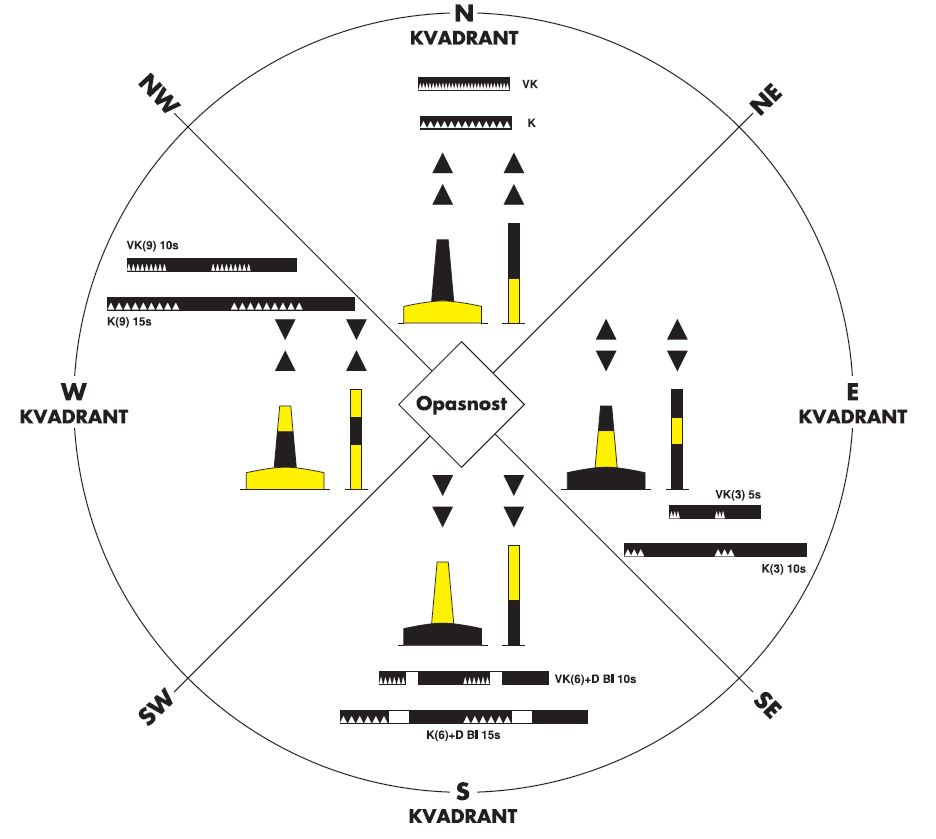 3. OZNAKA USAMLJENE OPASNOSTI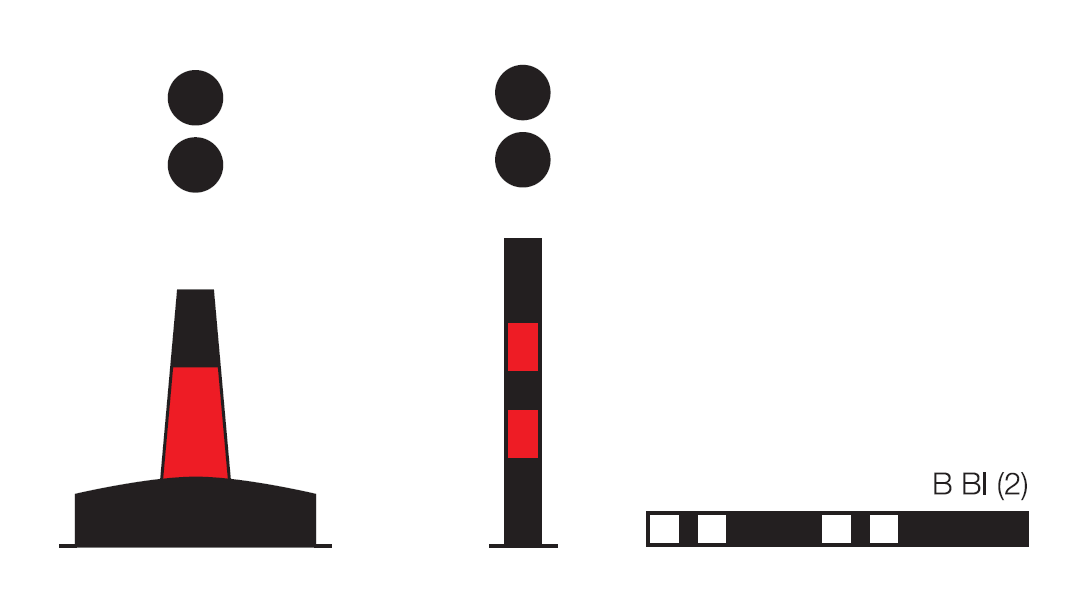 4. OZNAKA SIGURNE VODE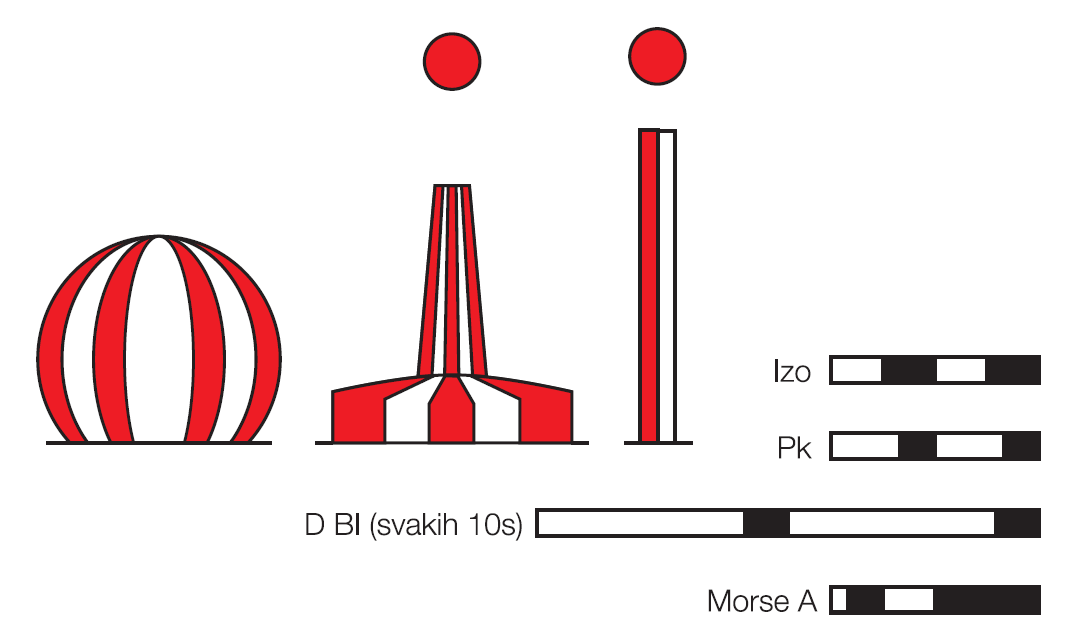 5. POSEBNE OZNAKE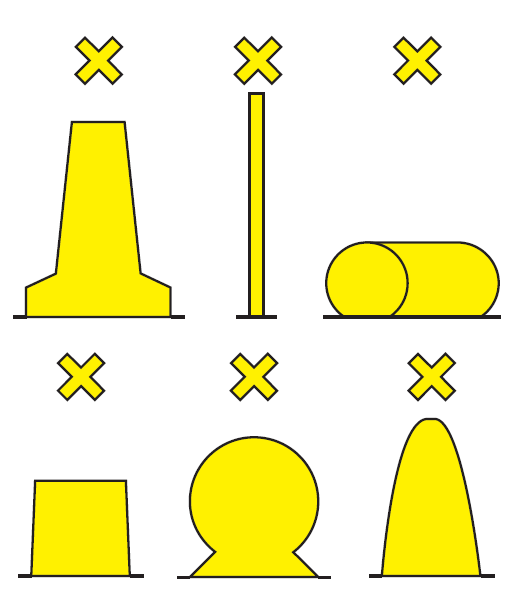 6. OZNAČAVANJE ODOBALNIH OBJEKATA (PLATFORMI) 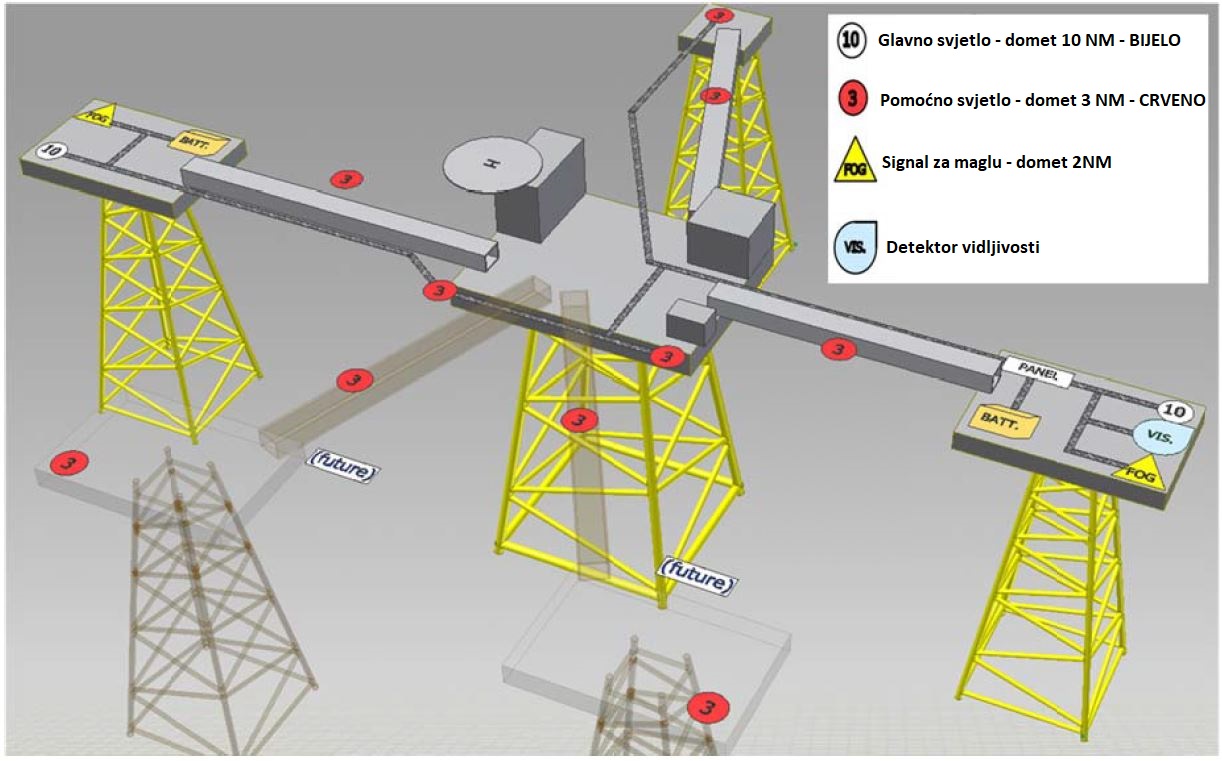 7. OZNAČAVANJE VJETROELEKTRANA NA MORU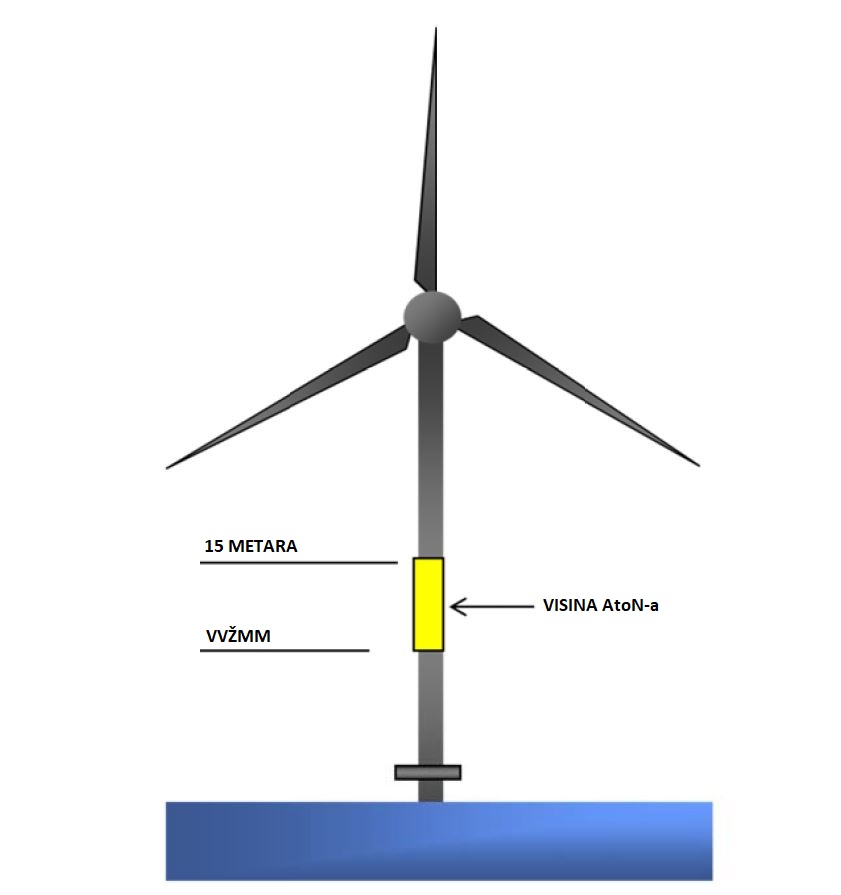 8. OZNAČAVANJE POLJA ZA MARIKULTURU8.1.POLJA ZA MARIKULTURU PRAVOKUTNOG OBLIKA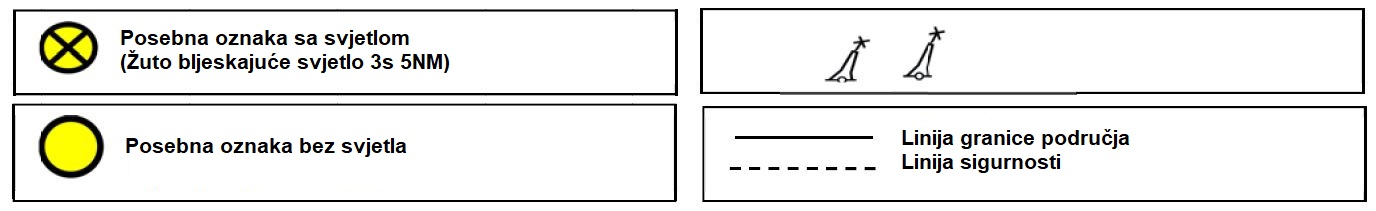 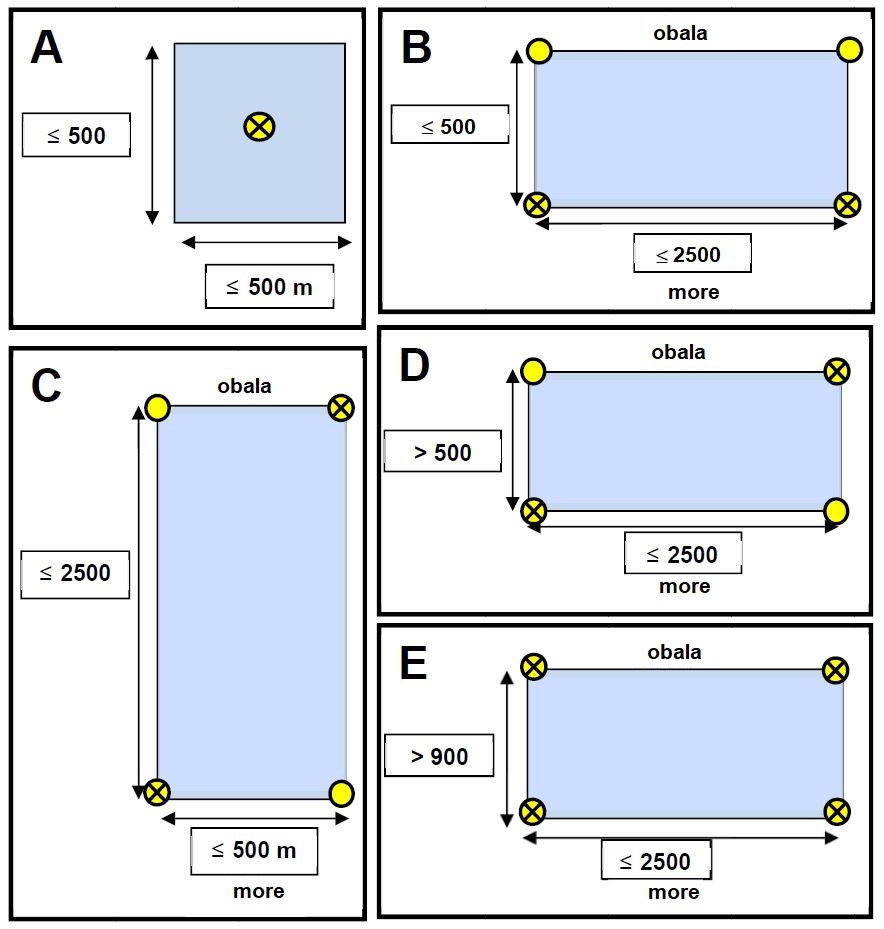 8.2. POLJA ZA MARIKULTURU KRUŽNOG OBLIKA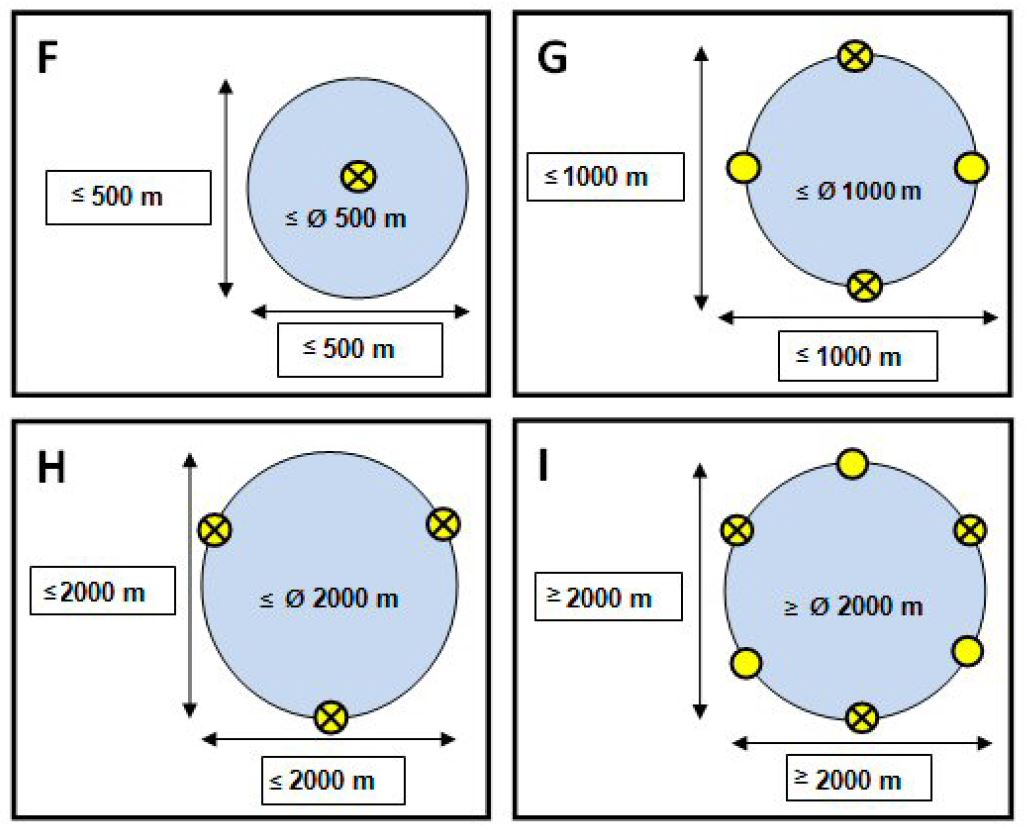 9. OZNAKA NOVE OPASNOSTI ZA PLOVIDBU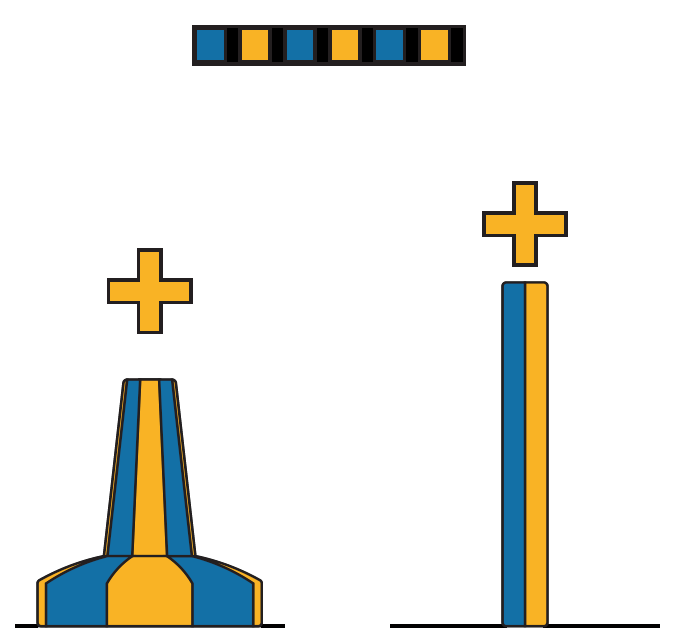 10. OZNAČAVANJE MOSTOVA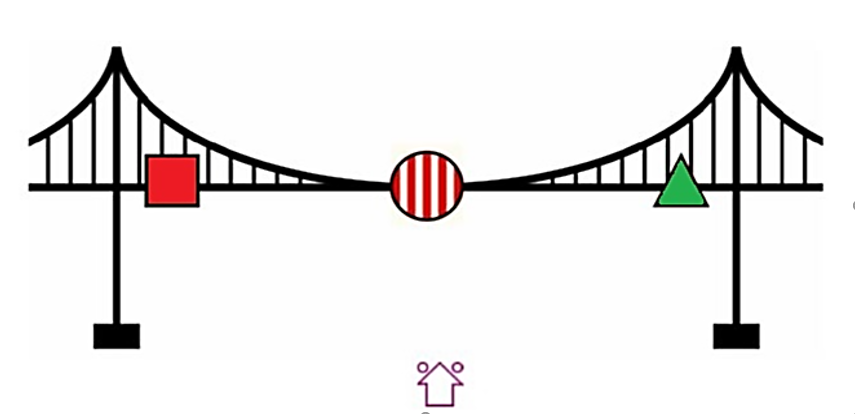 11. OZNAKA ZABRANJENOG SIDRENJA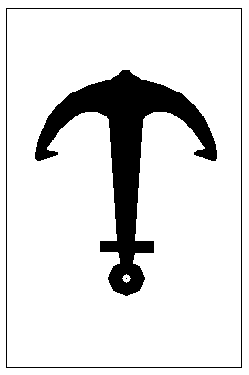 12. OZNAKA OGRANIČENJA BRZINE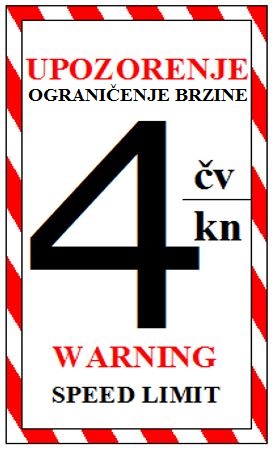 13. OZNAKA ZABRANJENOG GLISIRANJA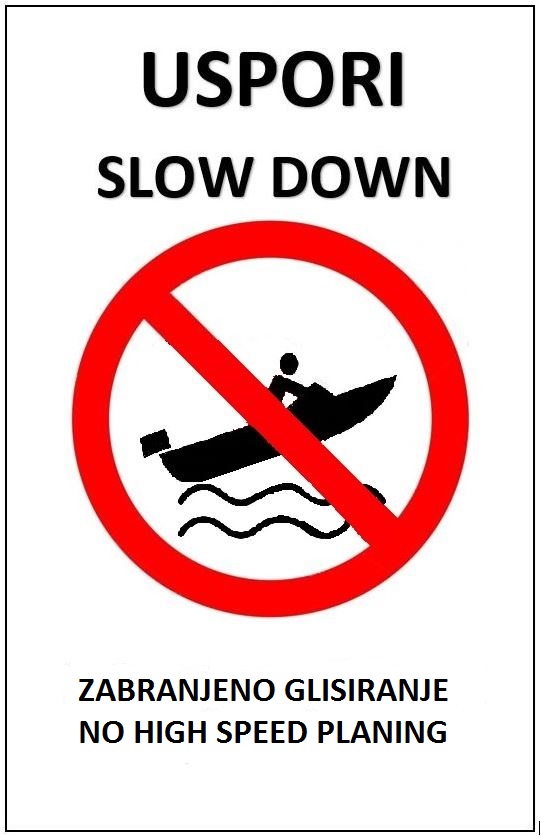 14. OZNAKA OBAVIJESTI O MORSKOM PROSTORU POVEĆANOG OPREZA NA KOJEMU SE OBAVLJAJU SPORTSKE AKTIVNOSTI JEDRENJA NA DASCI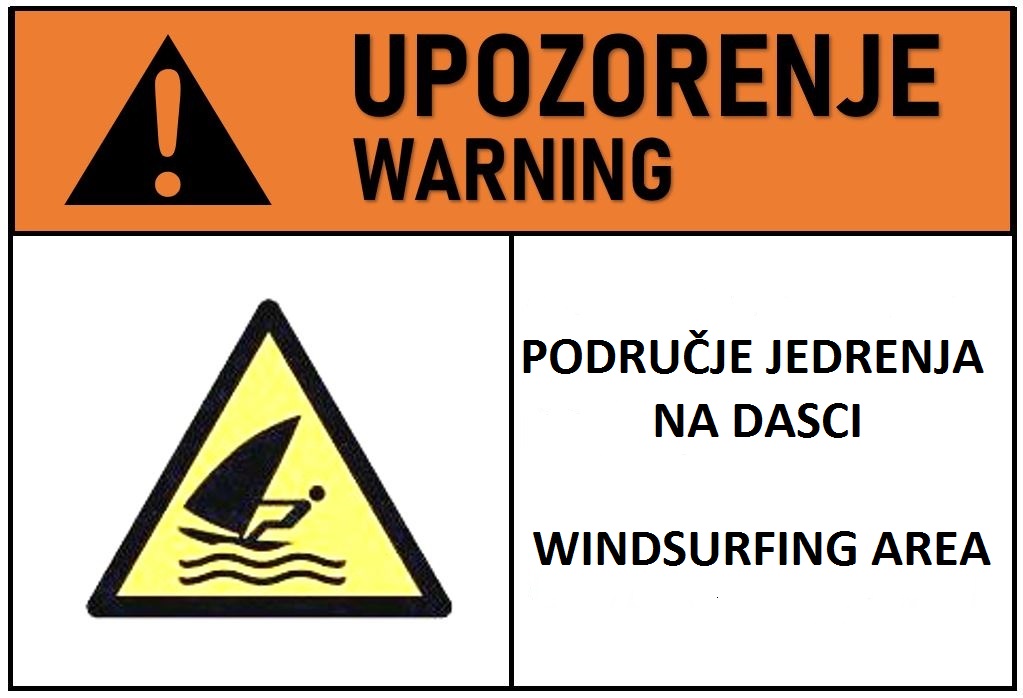 15. OZNAKA OBAVIJESTI O MORSKOM PROSTORU POVEĆANOG OPREZA NA KOJEMU SE OBAVLJAJU SPORTSKE AKTIVNOSTI PLOVIDBE VODENIM SKUTEROM PRILOG 2. Obrazac registracije objekta sigurnosti plovidbe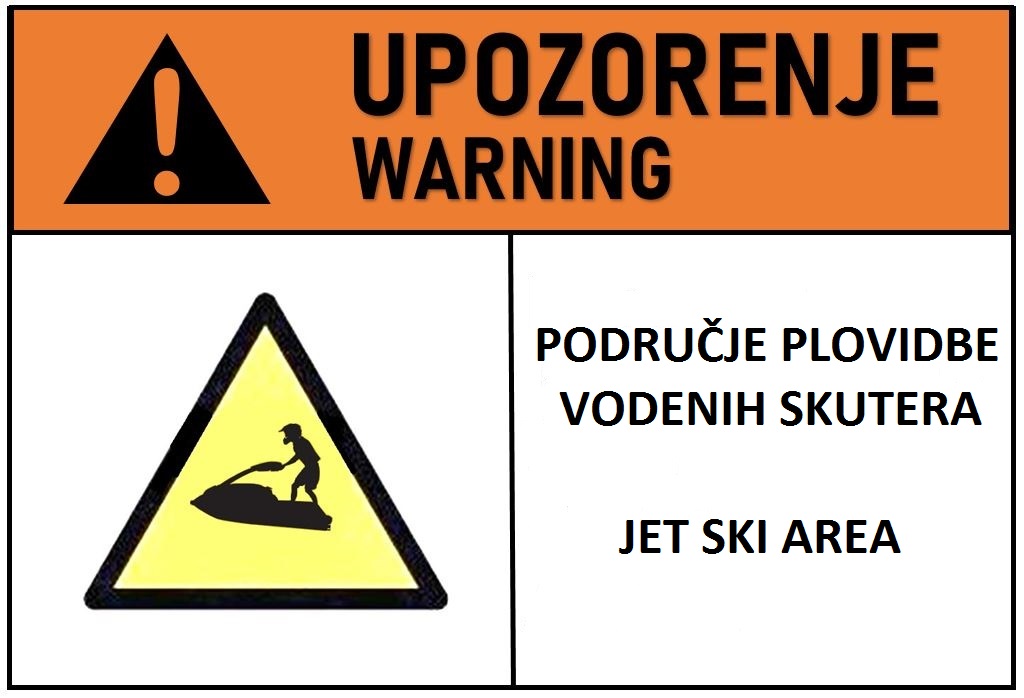 PRILOG 3. Obrazac prijave neispravnosti objekta sigurnosti plovidbe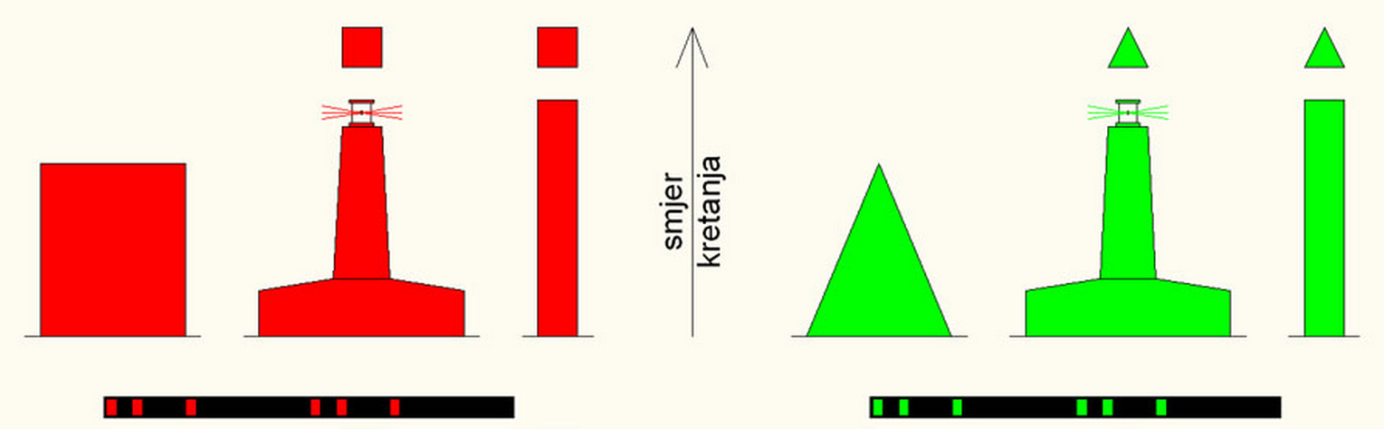 Lijeva stranaDesna stranaBojaCrvenaZelenaOblik  (plutača)Valjkasta, sa stupom ili motkaStožasta, sa stupom ili motkomZnak na vrhu (ako postoji)Crveni valjakZeleni stožac, vrhom prema goreSvjetlo (ako postoji)CrvenoZelenoRitamBilo koji, osim bljeskova u grupi (2 + 1)Bilo koji, osim bljeskova u grupi (2 + 1)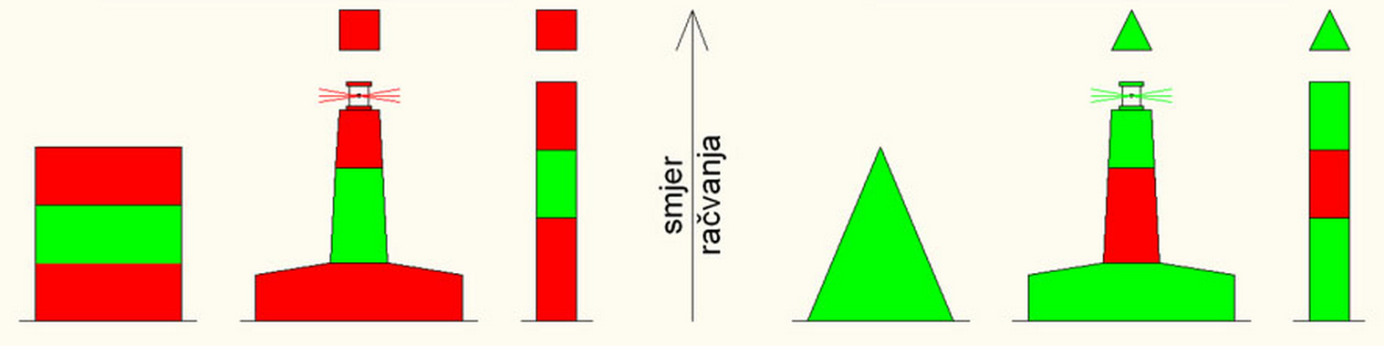 Glavni kanal je desnoGlavni kanal je lijevoBojaCrvena, sa širokim zelenim pojasomZelena, sa širokim crvenim pojasomOblik (plutača)Valjkasta, sa stupom ili motkaStožasta, sa stupom ili motkomZnak na vrhu (ako postoji)Crveni valjakZeleni stožac, vrhom prema goreSvjetlo (ako postoji)CrvenoZelenoRitamBljeskovi u grupi (2 + 1)Bljeskovi u grupi (2 + 1)Sjeverni kvadrantIstočni kvadrantZnak na vrhu2 crna stošca, jedan iznad drugog, vrhovima prema gore2 crna stošca, jedan iznad drugog, bazom prema baziBojaCrna iznad žuteCrna sa širokim žutim pojasomOblik Stup ili motkaStup ili motkaSvjetlo (ako postoji)BijeloBijeloRitamVK ili KVK (3) svakih 5s ili K (3) svakih 10sJužni kvadrantZapadni kvadrantZnak na vrhu 2 crna stošca, jedan iznad drugog, vrhovima prema dolje2 crna stošca, jedan iznad drugog, vrhom prema vrhuBojaŽuta iznad crneŽuta sa širokim crnim pojasomOblik Stup ili motkaStup ili motkaSvjetlo (ako postoji)BijeloBijeloRitamVK (6) + (D Bl) svakih 10s ili K (6) + (D Bl) svakih 15sVK (9) svakih 10s ili K (9) svakih 15sZnak na vrhu2 crne kugle, jedna iznad drugeBojaCrna, s jednim ili više širokih pojasaOblik Bilo koji, ali različit od lateralnih oznaka (preporučuje se stup ili motka)Svjetlo (ako postoji)BijeloRitamBljeskovi po 2 u grupiBojaCrvene i bijele prugeOblik Okrugao, plutača sa stupom ili motkomZnak na vrhu (ako postoji)Crvena kuglaSvjetlo (ako postoji)BijeloRitamIzo, Pk + D Bl 10s ili Morse ABojaŽutaOblik Bilo koji, ali različit od ostalih oblika navigacijskih oznakaZnak na vrhu (ako postoji)Znak „X“ žute bojeSvjetlo (ako postoji)žutoRitamBilo koji, osim ritam kardinalnih oznaka za usamljenu opasnost ili za oznake sigurnih vodaPrimjerX os(m)Y os(m)Površina (m2)Najmanji potreban broj objekata sigurnosti plovidbeA≤ 500≤ 500jedna posebna oznaka sa svjetlom u sredini poljaB≤ 2500≤ 500jedna posebna oznaka sa svjetlom u svakom kutu polja prema moru i jedna posebna oznaka u svakom kutu polja prema obali C≤ 500≤ 2500po jedna posebna oznaka sa svjetlom u dijagonalno suprotnim kutovima polja; po jedna posebna oznaka u dijagonalno suprotnim kutovima polja D> 500≤ 2500≤ 1 250 000po jedna posebna oznaka sa svjetlom u dijagonalno suprotnim kutovima polja; po jedna posebna oznaka u dijagonalno suprotnim kutovima polja E> 900≤ 2500>1 250 000po jedna posebna oznaka sa svjetlom u svakom kutu poljapromjer(m)promjer(m)Najmanji potreban broj objekata sigurnosti plovidbeF≤ 500jedna posebna oznaka sa svjetlom u sredini poljaG>500≤ 1000dvije posebne oznake sa svjetlom na nasuprotnim dijelovima kružnice (180°) i dvije posebne oznake postavljene pod kutom od 90° u odnosu na posebne oznake sa svjetlomH>1000≤ 2000tri posebne oznake sa svjetlom raspoređene za 120° na kružnici polja I> 2000tri posebne oznake sa svjetlom raspoređene za 120° na kružnici polja i tri posebne oznake postavljene pod kutom 60° u odnosu na posebne oznake sa svjetlomBojaŽute i plave prugeOblik Bilo koji, ali različit od ostalih oblika navigacijskih oznakaZnak na vrhu Znak „+“ žute bojeSvjetlo Plavi i žuti bljeskoviRitamIzmjenično (racon Morse D, ako ima)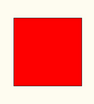 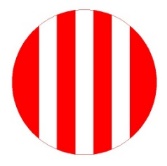 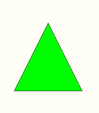 Lijeva stranaNajsigurnijatočka prolazaDesna stranaBojaCrvenaCrvene ili bijele vertikalne prugeZelenaOblikTabla, kvadratnaOkrugaoTabla, istostranični trokutSvjetlo (ako ima)CrvenoBijeloZelenoRitamKao lijeva lateralna oznakaKao oznaka sigurnih vodaKao desna lateralna oznakaOSNOVNI ATRIBUTNI PODACIOSNOVNI ATRIBUTNI PODACIOSNOVNI ATRIBUTNI PODACIO1. NAZIV OBJEKTA:O1. NAZIV OBJEKTA:O2. JEDINSTVENI BROJ OBJEKTA:O3. REDNI BROJ (HHI):O4. BROJ OBJEKTA (ALL vol. E):O4. BROJ OBJEKTA (ALL vol. E):O5. OPIS OBJEKTA:O5. OPIS OBJEKTA:O5. OPIS OBJEKTA:O6. KRATKI OPIS OBJEKTA:O6. KRATKI OPIS OBJEKTA:O6. KRATKI OPIS OBJEKTA:O7. GODINA IZGRADNJE OBJEKTA:O7. GODINA IZGRADNJE OBJEKTA:O7. GODINA IZGRADNJE OBJEKTA:O8. DA LI OBJEKT IMA SVJETIONIČARSKU POSADU?                                                                                     DA                                   NE                             UKOLIKO JE ODGOVOR „DA“:IME I PREZIME:                                                                                                                                      DA LI POSJEDUJE VHF STANICU?                                                                                                                                                                          DA                            NETELEFON:                                                              FAX:                                                                    E-MAIL:DODATNE INFORMACIJE:O8. DA LI OBJEKT IMA SVJETIONIČARSKU POSADU?                                                                                     DA                                   NE                             UKOLIKO JE ODGOVOR „DA“:IME I PREZIME:                                                                                                                                      DA LI POSJEDUJE VHF STANICU?                                                                                                                                                                          DA                            NETELEFON:                                                              FAX:                                                                    E-MAIL:DODATNE INFORMACIJE:O8. DA LI OBJEKT IMA SVJETIONIČARSKU POSADU?                                                                                     DA                                   NE                             UKOLIKO JE ODGOVOR „DA“:IME I PREZIME:                                                                                                                                      DA LI POSJEDUJE VHF STANICU?                                                                                                                                                                          DA                            NETELEFON:                                                              FAX:                                                                    E-MAIL:DODATNE INFORMACIJE:O9. DA LI JE OBJEKT U SUSTAVU DALJINSKOG NADZORA?                                                                                                                                     DA                                               NEO9. DA LI JE OBJEKT U SUSTAVU DALJINSKOG NADZORA?                                                                                                                                     DA                                               NEO9. DA LI JE OBJEKT U SUSTAVU DALJINSKOG NADZORA?                                                                                                                                     DA                                               NEO10. PRILOŽITI NAJMANJE JEDNU FOTOGRAFIJU OBJEKTA.O10. PRILOŽITI NAJMANJE JEDNU FOTOGRAFIJU OBJEKTA.O10. PRILOŽITI NAJMANJE JEDNU FOTOGRAFIJU OBJEKTA.NAVIGACIJSKI PODACINAVIGACIJSKI PODACINAVIGACIJSKI PODACINAVIGACIJSKI PODACINAVIGACIJSKI PODACINAVIGACIJSKI PODACINAVIGACIJSKI PODACINAVIGACIJSKI PODACIN1. POZICIJA OBJEKTA (xx°xx.xxx' N, yyy°yy.yyy' E):  N1.1 POZICIJA OBJEKTA:                                  N1.1                ϕ =                                                         λ = N1.2 POZICIJA GRUPE OBJEKATA:               N1.2.1                ϕ =                                                         λ =                                                                            N1.2.2                ϕ =                                                        λ =                                                                           N1.2.3                ϕ =                                                        λ =                                                                           N1.2.4                ϕ =                                                        λ =N1. POZICIJA OBJEKTA (xx°xx.xxx' N, yyy°yy.yyy' E):  N1.1 POZICIJA OBJEKTA:                                  N1.1                ϕ =                                                         λ = N1.2 POZICIJA GRUPE OBJEKATA:               N1.2.1                ϕ =                                                         λ =                                                                            N1.2.2                ϕ =                                                        λ =                                                                           N1.2.3                ϕ =                                                        λ =                                                                           N1.2.4                ϕ =                                                        λ =N1. POZICIJA OBJEKTA (xx°xx.xxx' N, yyy°yy.yyy' E):  N1.1 POZICIJA OBJEKTA:                                  N1.1                ϕ =                                                         λ = N1.2 POZICIJA GRUPE OBJEKATA:               N1.2.1                ϕ =                                                         λ =                                                                            N1.2.2                ϕ =                                                        λ =                                                                           N1.2.3                ϕ =                                                        λ =                                                                           N1.2.4                ϕ =                                                        λ =N1. POZICIJA OBJEKTA (xx°xx.xxx' N, yyy°yy.yyy' E):  N1.1 POZICIJA OBJEKTA:                                  N1.1                ϕ =                                                         λ = N1.2 POZICIJA GRUPE OBJEKATA:               N1.2.1                ϕ =                                                         λ =                                                                            N1.2.2                ϕ =                                                        λ =                                                                           N1.2.3                ϕ =                                                        λ =                                                                           N1.2.4                ϕ =                                                        λ =N1. POZICIJA OBJEKTA (xx°xx.xxx' N, yyy°yy.yyy' E):  N1.1 POZICIJA OBJEKTA:                                  N1.1                ϕ =                                                         λ = N1.2 POZICIJA GRUPE OBJEKATA:               N1.2.1                ϕ =                                                         λ =                                                                            N1.2.2                ϕ =                                                        λ =                                                                           N1.2.3                ϕ =                                                        λ =                                                                           N1.2.4                ϕ =                                                        λ =N1. POZICIJA OBJEKTA (xx°xx.xxx' N, yyy°yy.yyy' E):  N1.1 POZICIJA OBJEKTA:                                  N1.1                ϕ =                                                         λ = N1.2 POZICIJA GRUPE OBJEKATA:               N1.2.1                ϕ =                                                         λ =                                                                            N1.2.2                ϕ =                                                        λ =                                                                           N1.2.3                ϕ =                                                        λ =                                                                           N1.2.4                ϕ =                                                        λ =N1. POZICIJA OBJEKTA (xx°xx.xxx' N, yyy°yy.yyy' E):  N1.1 POZICIJA OBJEKTA:                                  N1.1                ϕ =                                                         λ = N1.2 POZICIJA GRUPE OBJEKATA:               N1.2.1                ϕ =                                                         λ =                                                                            N1.2.2                ϕ =                                                        λ =                                                                           N1.2.3                ϕ =                                                        λ =                                                                           N1.2.4                ϕ =                                                        λ =N1. POZICIJA OBJEKTA (xx°xx.xxx' N, yyy°yy.yyy' E):  N1.1 POZICIJA OBJEKTA:                                  N1.1                ϕ =                                                         λ = N1.2 POZICIJA GRUPE OBJEKATA:               N1.2.1                ϕ =                                                         λ =                                                                            N1.2.2                ϕ =                                                        λ =                                                                           N1.2.3                ϕ =                                                        λ =                                                                           N1.2.4                ϕ =                                                        λ =N2. KATEGORIJA ZNAČAJA:        KATEGORIJA I                    KATEGORIJA II                     KATEGORIJA IIIN2. KATEGORIJA ZNAČAJA:        KATEGORIJA I                    KATEGORIJA II                     KATEGORIJA IIIN2. KATEGORIJA ZNAČAJA:        KATEGORIJA I                    KATEGORIJA II                     KATEGORIJA IIIN2. KATEGORIJA ZNAČAJA:        KATEGORIJA I                    KATEGORIJA II                     KATEGORIJA IIIN2. KATEGORIJA ZNAČAJA:        KATEGORIJA I                    KATEGORIJA II                     KATEGORIJA IIIN3. KLASIFIKACIJA (VRSTA) OBJEKTA:N3. KLASIFIKACIJA (VRSTA) OBJEKTA:N3. KLASIFIKACIJA (VRSTA) OBJEKTA:N4. STATUS OBJEKTA:        U PRIPREMI                       U IZGRADNJI                       AKTIVAN                      NEAKTIVAN                      DEAKTIVIRAN           UKLONJEN                         POGAŠENN4. STATUS OBJEKTA:        U PRIPREMI                       U IZGRADNJI                       AKTIVAN                      NEAKTIVAN                      DEAKTIVIRAN           UKLONJEN                         POGAŠENN4. STATUS OBJEKTA:        U PRIPREMI                       U IZGRADNJI                       AKTIVAN                      NEAKTIVAN                      DEAKTIVIRAN           UKLONJEN                         POGAŠENN4. STATUS OBJEKTA:        U PRIPREMI                       U IZGRADNJI                       AKTIVAN                      NEAKTIVAN                      DEAKTIVIRAN           UKLONJEN                         POGAŠENN4. STATUS OBJEKTA:        U PRIPREMI                       U IZGRADNJI                       AKTIVAN                      NEAKTIVAN                      DEAKTIVIRAN           UKLONJEN                         POGAŠENN4. STATUS OBJEKTA:        U PRIPREMI                       U IZGRADNJI                       AKTIVAN                      NEAKTIVAN                      DEAKTIVIRAN           UKLONJEN                         POGAŠENN4. STATUS OBJEKTA:        U PRIPREMI                       U IZGRADNJI                       AKTIVAN                      NEAKTIVAN                      DEAKTIVIRAN           UKLONJEN                         POGAŠENN4. STATUS OBJEKTA:        U PRIPREMI                       U IZGRADNJI                       AKTIVAN                      NEAKTIVAN                      DEAKTIVIRAN           UKLONJEN                         POGAŠENN5. KARAKTERISTIKA SVJETLA:N5. KARAKTERISTIKA SVJETLA:N5. KARAKTERISTIKA SVJETLA:N5. KARAKTERISTIKA SVJETLA:N6. KARAKTERISTIKA SVJETLA (ENGLESKI):N6. KARAKTERISTIKA SVJETLA (ENGLESKI):N6. KARAKTERISTIKA SVJETLA (ENGLESKI):N6. KARAKTERISTIKA SVJETLA (ENGLESKI):N7. KARAKTERISTIKA SIGNALA ZA MAGLU:N7. KARAKTERISTIKA SIGNALA ZA MAGLU:N7. KARAKTERISTIKA SIGNALA ZA MAGLU:N7. KARAKTERISTIKA SIGNALA ZA MAGLU:N8. KARAKTERISTIKA SIG. ZA MAGLU (ENG):N8. KARAKTERISTIKA SIG. ZA MAGLU (ENG):N8. KARAKTERISTIKA SIG. ZA MAGLU (ENG):N8. KARAKTERISTIKA SIG. ZA MAGLU (ENG):N9. SEKTOR VIDLJIVOSTI (°):N9. SEKTOR VIDLJIVOSTI (°):N10. DOMET GLAVNOG SVJETLA (NM):N10. DOMET GLAVNOG SVJETLA (NM):N10. DOMET GLAVNOG SVJETLA (NM):N10. DOMET GLAVNOG SVJETLA (NM):N11. DOMET REZERVNOG SVJETLA (NM):N11. DOMET REZERVNOG SVJETLA (NM):N12. VISINA SVJETLA IZNAD SREDNJE RAZINE MORA (M):N12. VISINA SVJETLA IZNAD SREDNJE RAZINE MORA (M):N12. VISINA SVJETLA IZNAD SREDNJE RAZINE MORA (M):N13.  VISINA KONSTRUKCIJE OBJEKTA (M):N13.  VISINA KONSTRUKCIJE OBJEKTA (M):N13.  VISINA KONSTRUKCIJE OBJEKTA (M):N13.  VISINA KONSTRUKCIJE OBJEKTA (M):N14. DOMET SIGNALA ZA MAGLU (NM):N15. KARAKTERISTIKA RACON-A:N16. VRSTA AIS ATON-A:N16. VRSTA AIS ATON-A:N16. VRSTA AIS ATON-A:N16. VRSTA AIS ATON-A:N16. VRSTA AIS ATON-A:N16. VRSTA AIS ATON-A:N17. IDENTIFIKATOR AIS ATON-A:N18. DA LI OBJEKT POSJEDUJERADARSKI REFLEKTOR:          DA                          NE  N19. DA LI OBJEKT POSJEDUJE RETROREFLEKTIRAJUĆE OZNAKE:          DA                          NE  N19. DA LI OBJEKT POSJEDUJE RETROREFLEKTIRAJUĆE OZNAKE:          DA                          NE  N19. DA LI OBJEKT POSJEDUJE RETROREFLEKTIRAJUĆE OZNAKE:          DA                          NE  N19. DA LI OBJEKT POSJEDUJE RETROREFLEKTIRAJUĆE OZNAKE:          DA                          NE  N19. DA LI OBJEKT POSJEDUJE RETROREFLEKTIRAJUĆE OZNAKE:          DA                          NE  N19. DA LI OBJEKT POSJEDUJE RETROREFLEKTIRAJUĆE OZNAKE:          DA                          NE  N20. DOSTUPNOST OBJEKTA (%):ADMINISTRATIVNI PODACIADMINISTRATIVNI PODACIA1.                                              FIZIČKA OSOBA                                                                                     PRAVNA OSOBAA1.                                              FIZIČKA OSOBA                                                                                     PRAVNA OSOBAA1.1. FIZIČKA OSOBAA1.1.1. IME I PREZIME:A1.1.2. OIB:A1.1.3. ADRESA:A1.1.4. TELEFON:                              A1.1.5. FAXA1.1.6. E-MAIL:A1.1.7. FIZIČKA OSOBA OVLAŠTENA ZA DOSTAVU PODATAKA U REGISTARA1.1.8. IME I PREZIMEA1.1.9. OIB:A1.2. PRAVNA OSOBAA1.2.1. NAZIVA1.2.2. OIB:A1.2.3. ADRESA:A1.2.4. TELEFON:                                A1.2.5. FAXA1.2.6. E-MAIL:A1.2.7. FIZIČKA OSOBA OVLAŠTENA ZA DOSTAVU PODATAKA U REGISTARA1.2.8. IME I PREZIMEA1.2.9. OIB:A2. IDENTIFIKATOR KATASTARSKE ČESTICE (DO 4 RELEVANTNE ČESTICE)A2.1.         K.Č.                                                                  K. OPĆINA                                                                     Z.K.    A2.1.1. PODACI O VLASNIKU IZ LISTA „A“IME I PREZIME/NAZIV:                                                OIB:                                                  ADRESA:TELEFON:                                    E-MAIL:A2.1.2. PODACI O POSJEDNIKU IZ LISTA „B“IME I PREZIME/NAZIV:                                                OIB:                                                  ADRESA:TELEFON:                                    E-MAIL:A2.2.         K.Č.                                                                  K. OPĆINA                                                                     Z.K.    A2.2.1. PODACI O VLASNIKU IZ LISTA „A“IME I PREZIME/NAZIV:                                                OIB:                                                  ADRESA:TELEFON:                                    E-MAIL:A2.2.2. PODACI O POSJEDNIKU IZ LISTA „B“IME I PREZIME/NAZIV:                                                OIB:                                                  ADRESA:TELEFON:                                    E-MAIL:A2.3.         K.Č.                                                                  K. OPĆINA                                                                     Z.K.    A2.3.1. PODACI O VLASNIKU IZ LISTA „A“IME I PREZIME/NAZIV:                                                OIB:                                                  ADRESA:TELEFON:                                    E-MAIL:A2.3.2. PODACI O POSJEDNIKU IZ LISTA „B“IME I PREZIME/NAZIV:                                                OIB:                                                  ADRESA:TELEFON:                                    E-MAIL:A2.4.         K.Č.                                                                  K. OPĆINA                                                                     Z.K.    A2.4.1. PODACI O VLASNIKU IZ LISTA „A“IME I PREZIME/NAZIV:                                                 OIB:                                                  ADRESA:TELEFON:                                    E-MAIL:A2.4.2. PODACI O POSJEDNIKU IZ LISTA „B“IME I PREZIME/NAZIV:                                               OIB:                                                  ADRESA:TELEFON:                                    E-MAIL:A2. IDENTIFIKATOR KATASTARSKE ČESTICE (DO 4 RELEVANTNE ČESTICE)A2.1.         K.Č.                                                                  K. OPĆINA                                                                     Z.K.    A2.1.1. PODACI O VLASNIKU IZ LISTA „A“IME I PREZIME/NAZIV:                                                OIB:                                                  ADRESA:TELEFON:                                    E-MAIL:A2.1.2. PODACI O POSJEDNIKU IZ LISTA „B“IME I PREZIME/NAZIV:                                                OIB:                                                  ADRESA:TELEFON:                                    E-MAIL:A2.2.         K.Č.                                                                  K. OPĆINA                                                                     Z.K.    A2.2.1. PODACI O VLASNIKU IZ LISTA „A“IME I PREZIME/NAZIV:                                                OIB:                                                  ADRESA:TELEFON:                                    E-MAIL:A2.2.2. PODACI O POSJEDNIKU IZ LISTA „B“IME I PREZIME/NAZIV:                                                OIB:                                                  ADRESA:TELEFON:                                    E-MAIL:A2.3.         K.Č.                                                                  K. OPĆINA                                                                     Z.K.    A2.3.1. PODACI O VLASNIKU IZ LISTA „A“IME I PREZIME/NAZIV:                                                OIB:                                                  ADRESA:TELEFON:                                    E-MAIL:A2.3.2. PODACI O POSJEDNIKU IZ LISTA „B“IME I PREZIME/NAZIV:                                                OIB:                                                  ADRESA:TELEFON:                                    E-MAIL:A2.4.         K.Č.                                                                  K. OPĆINA                                                                     Z.K.    A2.4.1. PODACI O VLASNIKU IZ LISTA „A“IME I PREZIME/NAZIV:                                                 OIB:                                                  ADRESA:TELEFON:                                    E-MAIL:A2.4.2. PODACI O POSJEDNIKU IZ LISTA „B“IME I PREZIME/NAZIV:                                               OIB:                                                  ADRESA:TELEFON:                                    E-MAIL:A3. NADLEŽNA LUČKA KAPETANIJA:         LK PULA                                LK RIJEKA                                       LK SENJ                                        LK ZADAR                                      LK SPLIT         LK PLOČE                              LK DUBROVNIKA3. NADLEŽNA LUČKA KAPETANIJA:         LK PULA                                LK RIJEKA                                       LK SENJ                                        LK ZADAR                                      LK SPLIT         LK PLOČE                              LK DUBROVNIKA4. PLAN I VREMENSKI ROKOVI         A4.1. IZGRADNJE OBJEKTA       ROK:                                                           A4.2. POSTAVLJANJA OBJEKTA        ROK:              A4.3. PREINAKA OBJEKTA         ROK:                                                           A4.4. PROMJENE KATEGORIJE O.    ROK:          A4.5. UKLANJANJE OBJEKTA    ROK:                                                           A4.6. DEAKTIVIRANJA OBJEKTA       ROK: A4. PLAN I VREMENSKI ROKOVI         A4.1. IZGRADNJE OBJEKTA       ROK:                                                           A4.2. POSTAVLJANJA OBJEKTA        ROK:              A4.3. PREINAKA OBJEKTA         ROK:                                                           A4.4. PROMJENE KATEGORIJE O.    ROK:          A4.5. UKLANJANJE OBJEKTA    ROK:                                                           A4.6. DEAKTIVIRANJA OBJEKTA       ROK: A5. PODACI O UTVRĐENOJ POZICIJI IZ N1A5.1. DATUM MJERENJA                                              A5.3. PODACI O KORIŠTENOJ MJERNOJ OPREMIA5.2. VRIJEME MJERENJA (HH:MM 24H)A5. PODACI O UTVRĐENOJ POZICIJI IZ N1A5.1. DATUM MJERENJA                                              A5.3. PODACI O KORIŠTENOJ MJERNOJ OPREMIA5.2. VRIJEME MJERENJA (HH:MM 24H)A6. PODACI O ODRŽAVANJU OBJEKTAA6.1. REDOVNI PREGLEDIDATUM:                                                ODGOVORNA  OSOBA:OBAVLJENI RADOVI:A6.2. IZVANREDNI PREGLEDIDATUM:                                                 ODGOVORNA  OSOBA:OBAVLJENI RADOVI:A6.3. PREVENTIVNO ODRŽAVANJEDATUM:                                                ODGOVORNA   OSOBA:OBAVLJENI RADOVI:A6.4. KOREKTIVNO ODRŽAVANJEDATUM:                                                 ODGOVORNA  OSOBA:OBAVLJENI RADOVI:A6.5. ADAPTIVNE MJERE ODRŽAVANJADATUM:                                                ODGOVORNA   OSOBA:OBAVLJENI RADOVI:A6. PODACI O ODRŽAVANJU OBJEKTAA6.1. REDOVNI PREGLEDIDATUM:                                                ODGOVORNA  OSOBA:OBAVLJENI RADOVI:A6.2. IZVANREDNI PREGLEDIDATUM:                                                 ODGOVORNA  OSOBA:OBAVLJENI RADOVI:A6.3. PREVENTIVNO ODRŽAVANJEDATUM:                                                ODGOVORNA   OSOBA:OBAVLJENI RADOVI:A6.4. KOREKTIVNO ODRŽAVANJEDATUM:                                                 ODGOVORNA  OSOBA:OBAVLJENI RADOVI:A6.5. ADAPTIVNE MJERE ODRŽAVANJADATUM:                                                ODGOVORNA   OSOBA:OBAVLJENI RADOVI:A7. IZVJEŠĆA O NEISPRAVNOSTI U RADU / KVARU OBJEKTA SIGURNOSTI PLOVIDBEA7.1. UZROK NEISPRAVNOSTI U RADU / KVARAA7.2. POSLJEDICA NEISPRAVNOSTI U RADU / KVARAA7.3. KOREKTIVNE RADNJE I POPRAVCIIME I PREZIME ODGOVORNE OSOBE:                                                                 DATUM OPSERVACIJE NEISPRAVNOSTI:                                                                                                                 VRIJEME OPSERVACIJE NEISPRAVNOSTI (HH:MM 24H):                                                                                                                     OSTALI PODACI:                           DATUM POPRAVKA:                                                                       VRIJEME POPRAVKA (HH:MM 24H):                  DOSTUPNOST OBJEKTA NAKON OTKLONA KVARA (%):Napomena: Uz svako izvješće prilaže se obrazac iz Priloga 3. ovoga Pravilnika. Datum i vrijeme (HH:MM) početka nepravilnosti u radu / kvara mora odgovarati datumu i vremenu opservacije iz Priloga 3. ovoga Pravilnika.A7. IZVJEŠĆA O NEISPRAVNOSTI U RADU / KVARU OBJEKTA SIGURNOSTI PLOVIDBEA7.1. UZROK NEISPRAVNOSTI U RADU / KVARAA7.2. POSLJEDICA NEISPRAVNOSTI U RADU / KVARAA7.3. KOREKTIVNE RADNJE I POPRAVCIIME I PREZIME ODGOVORNE OSOBE:                                                                 DATUM OPSERVACIJE NEISPRAVNOSTI:                                                                                                                 VRIJEME OPSERVACIJE NEISPRAVNOSTI (HH:MM 24H):                                                                                                                     OSTALI PODACI:                           DATUM POPRAVKA:                                                                       VRIJEME POPRAVKA (HH:MM 24H):                  DOSTUPNOST OBJEKTA NAKON OTKLONA KVARA (%):Napomena: Uz svako izvješće prilaže se obrazac iz Priloga 3. ovoga Pravilnika. Datum i vrijeme (HH:MM) početka nepravilnosti u radu / kvara mora odgovarati datumu i vremenu opservacije iz Priloga 3. ovoga Pravilnika.A8. GODIŠNJA IZVJEŠĆA O DOSTUPNOSTI I ODRŽAVANJU OBJEKTA SIGURNOSTI PLOVIDBE:A8. GODIŠNJA IZVJEŠĆA O DOSTUPNOSTI I ODRŽAVANJU OBJEKTA SIGURNOSTI PLOVIDBE:OSOBNE INFORMACIJEOSOBNE INFORMACIJEOSOBNE INFORMACIJEOSOBNE INFORMACIJEOSOBNE INFORMACIJEOSOBNE INFORMACIJEOSOBNE INFORMACIJEOSOBNE INFORMACIJEOSOBNE INFORMACIJEOSOBNE INFORMACIJEOSOBNE INFORMACIJEPRIVATNA OSOBAPRIVATNA OSOBAPRIVATNA OSOBAPRIVATNA OSOBAPRIVATNA OSOBAPRIVATNA OSOBAPRIVATNA OSOBAPRIVATNA OSOBAPRIVATNA OSOBAPRIVATNA OSOBAPRIVATNA OSOBAIME I PREZIME:IME I PREZIME:IME I PREZIME:ADRESA, GRAD:ADRESA, GRAD:ADRESA, GRAD:ADRESA, GRAD:ADRESA, GRAD:ADRESA, GRAD:ADRESA, GRAD:ADRESA, GRAD:BROJ TELEFONA / MOBITELA:BROJ TELEFONA / MOBITELA:BROJ TELEFONA / MOBITELA:E-MAIL ADRESA:E-MAIL ADRESA:E-MAIL ADRESA:E-MAIL ADRESA:E-MAIL ADRESA:E-MAIL ADRESA:E-MAIL ADRESA:E-MAIL ADRESA:BRODBRODBRODBRODBRODBRODBRODBRODBRODBRODBRODIME BRODA:IME BRODA:IME BRODA:POZIVNI ZNAK:POZIVNI ZNAK:POZIVNI ZNAK:IMO BROJ:IMO BROJ:IMO BROJ:NIB:NIB:IME I PREZIME:IME I PREZIME:IME I PREZIME:SVOJSTVO UKRCAJA:SVOJSTVO UKRCAJA:SVOJSTVO UKRCAJA:IME I PREZIME ZAPOVJEDNIKA BRODA:IME I PREZIME ZAPOVJEDNIKA BRODA:IME I PREZIME ZAPOVJEDNIKA BRODA:IME I PREZIME ZAPOVJEDNIKA BRODA:IME I PREZIME ZAPOVJEDNIKA BRODA:PODACI O PRIJAVI NEISPRAVNOSTIPODACI O PRIJAVI NEISPRAVNOSTIPODACI O PRIJAVI NEISPRAVNOSTIPODACI O PRIJAVI NEISPRAVNOSTIPODACI O PRIJAVI NEISPRAVNOSTIPODACI O PRIJAVI NEISPRAVNOSTIPODACI O PRIJAVI NEISPRAVNOSTIPODACI O PRIJAVI NEISPRAVNOSTIPODACI O PRIJAVI NEISPRAVNOSTIPODACI O PRIJAVI NEISPRAVNOSTIPODACI O PRIJAVI NEISPRAVNOSTIPRIJAVLJENO NADLEŽNOM TIJELU:        LUČKA KAPETANIJA        VTS CENTAR       PRIJAVLJENO NADLEŽNOM TIJELU:        LUČKA KAPETANIJA        VTS CENTAR       METODA IZVJEŠTAVANJA:       RADIO                    TELEFON       E-MAIL                   POŠTAMETODA IZVJEŠTAVANJA:       RADIO                    TELEFON       E-MAIL                   POŠTAMETODA IZVJEŠTAVANJA:       RADIO                    TELEFON       E-MAIL                   POŠTA DATUM OPSERVACIJE:                         SAT (24H) OBSERVACIJE: DATUM OPSERVACIJE:                         SAT (24H) OBSERVACIJE: DATUM OPSERVACIJE:                         SAT (24H) OBSERVACIJE: DATUM OPSERVACIJE:                         SAT (24H) OBSERVACIJE: DATUM OPSERVACIJE:                         SAT (24H) OBSERVACIJE: DATUM OPSERVACIJE:                         SAT (24H) OBSERVACIJE:LOKACIJA LK / VTS CENTRA:LOKACIJA LK / VTS CENTRA:LOKACIJA LK / VTS CENTRA:LOKACIJA LK / VTS CENTRA:LOKACIJA LK / VTS CENTRA:DATUM PRIJAVE NEPRAVILNOSTI:      SAT (24H) PRIJAVE:DATUM PRIJAVE NEPRAVILNOSTI:      SAT (24H) PRIJAVE:DATUM PRIJAVE NEPRAVILNOSTI:      SAT (24H) PRIJAVE:DATUM PRIJAVE NEPRAVILNOSTI:      SAT (24H) PRIJAVE:DATUM PRIJAVE NEPRAVILNOSTI:      SAT (24H) PRIJAVE:DATUM PRIJAVE NEPRAVILNOSTI:      SAT (24H) PRIJAVE:PODACI O IDENTIFIKACIJI I KARAKTERISTIKAMA OBJEKTA SIGURNOSTI PLOVIDBEPODACI O IDENTIFIKACIJI I KARAKTERISTIKAMA OBJEKTA SIGURNOSTI PLOVIDBEPODACI O IDENTIFIKACIJI I KARAKTERISTIKAMA OBJEKTA SIGURNOSTI PLOVIDBEPODACI O IDENTIFIKACIJI I KARAKTERISTIKAMA OBJEKTA SIGURNOSTI PLOVIDBEPODACI O IDENTIFIKACIJI I KARAKTERISTIKAMA OBJEKTA SIGURNOSTI PLOVIDBEPODACI O IDENTIFIKACIJI I KARAKTERISTIKAMA OBJEKTA SIGURNOSTI PLOVIDBEPODACI O IDENTIFIKACIJI I KARAKTERISTIKAMA OBJEKTA SIGURNOSTI PLOVIDBEPODACI O IDENTIFIKACIJI I KARAKTERISTIKAMA OBJEKTA SIGURNOSTI PLOVIDBEPODACI O IDENTIFIKACIJI I KARAKTERISTIKAMA OBJEKTA SIGURNOSTI PLOVIDBEPODACI O IDENTIFIKACIJI I KARAKTERISTIKAMA OBJEKTA SIGURNOSTI PLOVIDBEPODACI O IDENTIFIKACIJI I KARAKTERISTIKAMA OBJEKTA SIGURNOSTI PLOVIDBEIME OBJEKTA:IME OBJEKTA:IME OBJEKTA:BROJ OBJEKTA (ALL vol. E):BROJ OBJEKTA (ALL vol. E):BROJ OBJEKTA (ALL vol. E):BROJ OBJEKTA (ALL vol. E):BROJ OBJEKTA (HHI):BROJ OBJEKTA (HHI):BROJ OBJEKTA (HHI):BROJ NAUTIČKE KARTE:POZICIJA OBJEKTA:              G. ŠIRINA                                        G. DUŽINAPOZICIJA OBJEKTA:              G. ŠIRINA                                        G. DUŽINAPOZICIJA OBJEKTA:              G. ŠIRINA                                        G. DUŽINAPOZICIJA OBJEKTA:              G. ŠIRINA                                        G. DUŽINAPOZICIJA OBJEKTA:              G. ŠIRINA                                        G. DUŽINAPOZICIJA OBJEKTA:              G. ŠIRINA                                        G. DUŽINAPOZICIJA OBJEKTA:              G. ŠIRINA                                        G. DUŽINAPOZICIJA OBJEKTA:              G. ŠIRINA                                        G. DUŽINA  DRUGA METODA ODREĐIVANJA POZICIJE:     DRUGA METODA ODREĐIVANJA POZICIJE:     DRUGA METODA ODREĐIVANJA POZICIJE:   VRSTA OBJEKTA:        FIKSNI OBJEKT        PLUTAČAOBJEKT OPREMLJEN:        SVJETLO                         ZVUČNI SIGNAL        ELEKTRONIČKI UREĐAJOBJEKT OPREMLJEN:        SVJETLO                         ZVUČNI SIGNAL        ELEKTRONIČKI UREĐAJOBJEKT OPREMLJEN:        SVJETLO                         ZVUČNI SIGNAL        ELEKTRONIČKI UREĐAJSTRUKTURA OBJEKTA:        METAL                  OSTALO (NAVESTI) STRUKTURA OBJEKTA:        METAL                  OSTALO (NAVESTI) STRUKTURA OBJEKTA:        METAL                  OSTALO (NAVESTI) STRUKTURA OBJEKTA:        METAL                  OSTALO (NAVESTI) STRUKTURA OBJEKTA:        METAL                  OSTALO (NAVESTI) STRUKTURA OBJEKTA:        METAL                  OSTALO (NAVESTI) STRUKTURA OBJEKTA:        METAL                  OSTALO (NAVESTI) BOJA SVJETLA:                            CRVENO                                    ZELENO                                        BIJELO                                           ŽUTO    BOJA SVJETLA:                            CRVENO                                    ZELENO                                        BIJELO                                           ŽUTO    BOJA SVJETLA:                            CRVENO                                    ZELENO                                        BIJELO                                           ŽUTO    BOJA SVJETLA:                            CRVENO                                    ZELENO                                        BIJELO                                           ŽUTO    BOJA SVJETLA:                            CRVENO                                    ZELENO                                        BIJELO                                           ŽUTO    BOJA SVJETLA:                            CRVENO                                    ZELENO                                        BIJELO                                           ŽUTO    BOJA SVJETLA:                            CRVENO                                    ZELENO                                        BIJELO                                           ŽUTO    BOJA SVJETLA:                            CRVENO                                    ZELENO                                        BIJELO                                           ŽUTO    BOJA SVJETLA:                            CRVENO                                    ZELENO                                        BIJELO                                           ŽUTO    BOJA SVJETLA:                            CRVENO                                    ZELENO                                        BIJELO                                           ŽUTO    BOJA SVJETLA:                            CRVENO                                    ZELENO                                        BIJELO                                           ŽUTO    PODACI O NEISPRAVNOSTI U RADU OBJEKTAPODACI O NEISPRAVNOSTI U RADU OBJEKTAPODACI O NEISPRAVNOSTI U RADU OBJEKTAPODACI O NEISPRAVNOSTI U RADU OBJEKTAPODACI O NEISPRAVNOSTI U RADU OBJEKTAPODACI O NEISPRAVNOSTI U RADU OBJEKTAPODACI O NEISPRAVNOSTI U RADU OBJEKTAPODACI O NEISPRAVNOSTI U RADU OBJEKTAPODACI O NEISPRAVNOSTI U RADU OBJEKTAPODACI O NEISPRAVNOSTI U RADU OBJEKTAPODACI O NEISPRAVNOSTI U RADU OBJEKTAUOČENE NEISPRAVNOSTIUOČENE NEISPRAVNOSTIUOČENE NEISPRAVNOSTIUOČENE NEISPRAVNOSTIUOČENE NEISPRAVNOSTIUOČENE NEISPRAVNOSTIUOČENE NEISPRAVNOSTIUOČENE NEISPRAVNOSTIUOČENE NEISPRAVNOSTIUOČENE NEISPRAVNOSTIUOČENE NEISPRAVNOSTI      VANDALIZAM                                                           OŠTEĆENO U SUDARU/UDARU                           RETROREFLEKTIVNI MATERIJAL       NEPRAVILNE KARAKTERISTIKE                              ZAKLONJENO                                                                         OTPADANJE      OBJEKT NESTAO                                                      OŠTEĆENO                                                                              NEDOSTAJE      PTIČJE GNIJEZDO                                                     IZBLIJEDJELO                                                                          NEPRIMJEREN ZA OZNAKU      PREVELIKA KOLIČINA PTIČJEG IZMETA               OTPADANJE BOJE                                                   OSTALO (NAVESTI)                                                                                         UPORABA NEOVLAŠTENOG OBJEKTA      BROJ NEČITLJIV                                                       OŠTEĆENA DNEVNA OZNAKA                                    PREKOMJERNO PROPADANJE                              KUT NAGINJANJA VEĆI OD 15°                                VANDALIZAM                                                           OŠTEĆENO U SUDARU/UDARU                           RETROREFLEKTIVNI MATERIJAL       NEPRAVILNE KARAKTERISTIKE                              ZAKLONJENO                                                                         OTPADANJE      OBJEKT NESTAO                                                      OŠTEĆENO                                                                              NEDOSTAJE      PTIČJE GNIJEZDO                                                     IZBLIJEDJELO                                                                          NEPRIMJEREN ZA OZNAKU      PREVELIKA KOLIČINA PTIČJEG IZMETA               OTPADANJE BOJE                                                   OSTALO (NAVESTI)                                                                                         UPORABA NEOVLAŠTENOG OBJEKTA      BROJ NEČITLJIV                                                       OŠTEĆENA DNEVNA OZNAKA                                    PREKOMJERNO PROPADANJE                              KUT NAGINJANJA VEĆI OD 15°                                VANDALIZAM                                                           OŠTEĆENO U SUDARU/UDARU                           RETROREFLEKTIVNI MATERIJAL       NEPRAVILNE KARAKTERISTIKE                              ZAKLONJENO                                                                         OTPADANJE      OBJEKT NESTAO                                                      OŠTEĆENO                                                                              NEDOSTAJE      PTIČJE GNIJEZDO                                                     IZBLIJEDJELO                                                                          NEPRIMJEREN ZA OZNAKU      PREVELIKA KOLIČINA PTIČJEG IZMETA               OTPADANJE BOJE                                                   OSTALO (NAVESTI)                                                                                         UPORABA NEOVLAŠTENOG OBJEKTA      BROJ NEČITLJIV                                                       OŠTEĆENA DNEVNA OZNAKA                                    PREKOMJERNO PROPADANJE                              KUT NAGINJANJA VEĆI OD 15°                                VANDALIZAM                                                           OŠTEĆENO U SUDARU/UDARU                           RETROREFLEKTIVNI MATERIJAL       NEPRAVILNE KARAKTERISTIKE                              ZAKLONJENO                                                                         OTPADANJE      OBJEKT NESTAO                                                      OŠTEĆENO                                                                              NEDOSTAJE      PTIČJE GNIJEZDO                                                     IZBLIJEDJELO                                                                          NEPRIMJEREN ZA OZNAKU      PREVELIKA KOLIČINA PTIČJEG IZMETA               OTPADANJE BOJE                                                   OSTALO (NAVESTI)                                                                                         UPORABA NEOVLAŠTENOG OBJEKTA      BROJ NEČITLJIV                                                       OŠTEĆENA DNEVNA OZNAKA                                    PREKOMJERNO PROPADANJE                              KUT NAGINJANJA VEĆI OD 15°                                VANDALIZAM                                                           OŠTEĆENO U SUDARU/UDARU                           RETROREFLEKTIVNI MATERIJAL       NEPRAVILNE KARAKTERISTIKE                              ZAKLONJENO                                                                         OTPADANJE      OBJEKT NESTAO                                                      OŠTEĆENO                                                                              NEDOSTAJE      PTIČJE GNIJEZDO                                                     IZBLIJEDJELO                                                                          NEPRIMJEREN ZA OZNAKU      PREVELIKA KOLIČINA PTIČJEG IZMETA               OTPADANJE BOJE                                                   OSTALO (NAVESTI)                                                                                         UPORABA NEOVLAŠTENOG OBJEKTA      BROJ NEČITLJIV                                                       OŠTEĆENA DNEVNA OZNAKA                                    PREKOMJERNO PROPADANJE                              KUT NAGINJANJA VEĆI OD 15°                                VANDALIZAM                                                           OŠTEĆENO U SUDARU/UDARU                           RETROREFLEKTIVNI MATERIJAL       NEPRAVILNE KARAKTERISTIKE                              ZAKLONJENO                                                                         OTPADANJE      OBJEKT NESTAO                                                      OŠTEĆENO                                                                              NEDOSTAJE      PTIČJE GNIJEZDO                                                     IZBLIJEDJELO                                                                          NEPRIMJEREN ZA OZNAKU      PREVELIKA KOLIČINA PTIČJEG IZMETA               OTPADANJE BOJE                                                   OSTALO (NAVESTI)                                                                                         UPORABA NEOVLAŠTENOG OBJEKTA      BROJ NEČITLJIV                                                       OŠTEĆENA DNEVNA OZNAKA                                    PREKOMJERNO PROPADANJE                              KUT NAGINJANJA VEĆI OD 15°                                VANDALIZAM                                                           OŠTEĆENO U SUDARU/UDARU                           RETROREFLEKTIVNI MATERIJAL       NEPRAVILNE KARAKTERISTIKE                              ZAKLONJENO                                                                         OTPADANJE      OBJEKT NESTAO                                                      OŠTEĆENO                                                                              NEDOSTAJE      PTIČJE GNIJEZDO                                                     IZBLIJEDJELO                                                                          NEPRIMJEREN ZA OZNAKU      PREVELIKA KOLIČINA PTIČJEG IZMETA               OTPADANJE BOJE                                                   OSTALO (NAVESTI)                                                                                         UPORABA NEOVLAŠTENOG OBJEKTA      BROJ NEČITLJIV                                                       OŠTEĆENA DNEVNA OZNAKA                                    PREKOMJERNO PROPADANJE                              KUT NAGINJANJA VEĆI OD 15°                                VANDALIZAM                                                           OŠTEĆENO U SUDARU/UDARU                           RETROREFLEKTIVNI MATERIJAL       NEPRAVILNE KARAKTERISTIKE                              ZAKLONJENO                                                                         OTPADANJE      OBJEKT NESTAO                                                      OŠTEĆENO                                                                              NEDOSTAJE      PTIČJE GNIJEZDO                                                     IZBLIJEDJELO                                                                          NEPRIMJEREN ZA OZNAKU      PREVELIKA KOLIČINA PTIČJEG IZMETA               OTPADANJE BOJE                                                   OSTALO (NAVESTI)                                                                                         UPORABA NEOVLAŠTENOG OBJEKTA      BROJ NEČITLJIV                                                       OŠTEĆENA DNEVNA OZNAKA                                    PREKOMJERNO PROPADANJE                              KUT NAGINJANJA VEĆI OD 15°                                VANDALIZAM                                                           OŠTEĆENO U SUDARU/UDARU                           RETROREFLEKTIVNI MATERIJAL       NEPRAVILNE KARAKTERISTIKE                              ZAKLONJENO                                                                         OTPADANJE      OBJEKT NESTAO                                                      OŠTEĆENO                                                                              NEDOSTAJE      PTIČJE GNIJEZDO                                                     IZBLIJEDJELO                                                                          NEPRIMJEREN ZA OZNAKU      PREVELIKA KOLIČINA PTIČJEG IZMETA               OTPADANJE BOJE                                                   OSTALO (NAVESTI)                                                                                         UPORABA NEOVLAŠTENOG OBJEKTA      BROJ NEČITLJIV                                                       OŠTEĆENA DNEVNA OZNAKA                                    PREKOMJERNO PROPADANJE                              KUT NAGINJANJA VEĆI OD 15°                                VANDALIZAM                                                           OŠTEĆENO U SUDARU/UDARU                           RETROREFLEKTIVNI MATERIJAL       NEPRAVILNE KARAKTERISTIKE                              ZAKLONJENO                                                                         OTPADANJE      OBJEKT NESTAO                                                      OŠTEĆENO                                                                              NEDOSTAJE      PTIČJE GNIJEZDO                                                     IZBLIJEDJELO                                                                          NEPRIMJEREN ZA OZNAKU      PREVELIKA KOLIČINA PTIČJEG IZMETA               OTPADANJE BOJE                                                   OSTALO (NAVESTI)                                                                                         UPORABA NEOVLAŠTENOG OBJEKTA      BROJ NEČITLJIV                                                       OŠTEĆENA DNEVNA OZNAKA                                    PREKOMJERNO PROPADANJE                              KUT NAGINJANJA VEĆI OD 15°                                VANDALIZAM                                                           OŠTEĆENO U SUDARU/UDARU                           RETROREFLEKTIVNI MATERIJAL       NEPRAVILNE KARAKTERISTIKE                              ZAKLONJENO                                                                         OTPADANJE      OBJEKT NESTAO                                                      OŠTEĆENO                                                                              NEDOSTAJE      PTIČJE GNIJEZDO                                                     IZBLIJEDJELO                                                                          NEPRIMJEREN ZA OZNAKU      PREVELIKA KOLIČINA PTIČJEG IZMETA               OTPADANJE BOJE                                                   OSTALO (NAVESTI)                                                                                         UPORABA NEOVLAŠTENOG OBJEKTA      BROJ NEČITLJIV                                                       OŠTEĆENA DNEVNA OZNAKA                                    PREKOMJERNO PROPADANJE                              KUT NAGINJANJA VEĆI OD 15°                          SVJETLA NA OBJEKTIMASVJETLA NA OBJEKTIMASVJETLA NA OBJEKTIMASVJETLA NA OBJEKTIMASVJETLA NA OBJEKTIMASVJETLA NA OBJEKTIMASVJETLA NA OBJEKTIMASVJETLA NA OBJEKTIMASVJETLA NA OBJEKTIMASVJETLA NA OBJEKTIMASVJETLA NA OBJEKTIMA      SVJETLO OŠTEĆENO                                                SVJETLO POGAŠENO                                             GREŠKA U RITMU SVJETLA      KONTINUIRANO SVIJETLI                                       SMANJENA JAČINA SVJETLA                                OSTALO (NAVESTI)      SVJETLO OŠTEĆENO                                                SVJETLO POGAŠENO                                             GREŠKA U RITMU SVJETLA      KONTINUIRANO SVIJETLI                                       SMANJENA JAČINA SVJETLA                                OSTALO (NAVESTI)      SVJETLO OŠTEĆENO                                                SVJETLO POGAŠENO                                             GREŠKA U RITMU SVJETLA      KONTINUIRANO SVIJETLI                                       SMANJENA JAČINA SVJETLA                                OSTALO (NAVESTI)      SVJETLO OŠTEĆENO                                                SVJETLO POGAŠENO                                             GREŠKA U RITMU SVJETLA      KONTINUIRANO SVIJETLI                                       SMANJENA JAČINA SVJETLA                                OSTALO (NAVESTI)      SVJETLO OŠTEĆENO                                                SVJETLO POGAŠENO                                             GREŠKA U RITMU SVJETLA      KONTINUIRANO SVIJETLI                                       SMANJENA JAČINA SVJETLA                                OSTALO (NAVESTI)      SVJETLO OŠTEĆENO                                                SVJETLO POGAŠENO                                             GREŠKA U RITMU SVJETLA      KONTINUIRANO SVIJETLI                                       SMANJENA JAČINA SVJETLA                                OSTALO (NAVESTI)      SVJETLO OŠTEĆENO                                                SVJETLO POGAŠENO                                             GREŠKA U RITMU SVJETLA      KONTINUIRANO SVIJETLI                                       SMANJENA JAČINA SVJETLA                                OSTALO (NAVESTI)      SVJETLO OŠTEĆENO                                                SVJETLO POGAŠENO                                             GREŠKA U RITMU SVJETLA      KONTINUIRANO SVIJETLI                                       SMANJENA JAČINA SVJETLA                                OSTALO (NAVESTI)      SVJETLO OŠTEĆENO                                                SVJETLO POGAŠENO                                             GREŠKA U RITMU SVJETLA      KONTINUIRANO SVIJETLI                                       SMANJENA JAČINA SVJETLA                                OSTALO (NAVESTI)      SVJETLO OŠTEĆENO                                                SVJETLO POGAŠENO                                             GREŠKA U RITMU SVJETLA      KONTINUIRANO SVIJETLI                                       SMANJENA JAČINA SVJETLA                                OSTALO (NAVESTI)      SVJETLO OŠTEĆENO                                                SVJETLO POGAŠENO                                             GREŠKA U RITMU SVJETLA      KONTINUIRANO SVIJETLI                                       SMANJENA JAČINA SVJETLA                                OSTALO (NAVESTI)PLUTAČEPLUTAČEPLUTAČEPLUTAČEPLUTAČEPLUTAČEPLUTAČEPLUTAČEPLUTAČEPLUTAČEPLUTAČE     TONE                                           POTOPLJENA                                             NASUKANA                                                       OSTALO (NAVESTI)      IZVAN POZICIJE                         PREVRNUTA                                              NEDOSTAJE ZVONO      NEDOSTAJE GONG                   NEDOSTAJE ZVIŽDALJKA                         NEDOSTAJE ZVUČNA KUTIJA     TONE                                           POTOPLJENA                                             NASUKANA                                                       OSTALO (NAVESTI)      IZVAN POZICIJE                         PREVRNUTA                                              NEDOSTAJE ZVONO      NEDOSTAJE GONG                   NEDOSTAJE ZVIŽDALJKA                         NEDOSTAJE ZVUČNA KUTIJA     TONE                                           POTOPLJENA                                             NASUKANA                                                       OSTALO (NAVESTI)      IZVAN POZICIJE                         PREVRNUTA                                              NEDOSTAJE ZVONO      NEDOSTAJE GONG                   NEDOSTAJE ZVIŽDALJKA                         NEDOSTAJE ZVUČNA KUTIJA     TONE                                           POTOPLJENA                                             NASUKANA                                                       OSTALO (NAVESTI)      IZVAN POZICIJE                         PREVRNUTA                                              NEDOSTAJE ZVONO      NEDOSTAJE GONG                   NEDOSTAJE ZVIŽDALJKA                         NEDOSTAJE ZVUČNA KUTIJA     TONE                                           POTOPLJENA                                             NASUKANA                                                       OSTALO (NAVESTI)      IZVAN POZICIJE                         PREVRNUTA                                              NEDOSTAJE ZVONO      NEDOSTAJE GONG                   NEDOSTAJE ZVIŽDALJKA                         NEDOSTAJE ZVUČNA KUTIJA     TONE                                           POTOPLJENA                                             NASUKANA                                                       OSTALO (NAVESTI)      IZVAN POZICIJE                         PREVRNUTA                                              NEDOSTAJE ZVONO      NEDOSTAJE GONG                   NEDOSTAJE ZVIŽDALJKA                         NEDOSTAJE ZVUČNA KUTIJA     TONE                                           POTOPLJENA                                             NASUKANA                                                       OSTALO (NAVESTI)      IZVAN POZICIJE                         PREVRNUTA                                              NEDOSTAJE ZVONO      NEDOSTAJE GONG                   NEDOSTAJE ZVIŽDALJKA                         NEDOSTAJE ZVUČNA KUTIJA     TONE                                           POTOPLJENA                                             NASUKANA                                                       OSTALO (NAVESTI)      IZVAN POZICIJE                         PREVRNUTA                                              NEDOSTAJE ZVONO      NEDOSTAJE GONG                   NEDOSTAJE ZVIŽDALJKA                         NEDOSTAJE ZVUČNA KUTIJA     TONE                                           POTOPLJENA                                             NASUKANA                                                       OSTALO (NAVESTI)      IZVAN POZICIJE                         PREVRNUTA                                              NEDOSTAJE ZVONO      NEDOSTAJE GONG                   NEDOSTAJE ZVIŽDALJKA                         NEDOSTAJE ZVUČNA KUTIJA     TONE                                           POTOPLJENA                                             NASUKANA                                                       OSTALO (NAVESTI)      IZVAN POZICIJE                         PREVRNUTA                                              NEDOSTAJE ZVONO      NEDOSTAJE GONG                   NEDOSTAJE ZVIŽDALJKA                         NEDOSTAJE ZVUČNA KUTIJA     TONE                                           POTOPLJENA                                             NASUKANA                                                       OSTALO (NAVESTI)      IZVAN POZICIJE                         PREVRNUTA                                              NEDOSTAJE ZVONO      NEDOSTAJE GONG                   NEDOSTAJE ZVIŽDALJKA                         NEDOSTAJE ZVUČNA KUTIJAOSTALE INFORMACIJE:_____________________________________________________________________________________________________________________________________________________________________________________________OSTALE INFORMACIJE:_____________________________________________________________________________________________________________________________________________________________________________________________OSTALE INFORMACIJE:_____________________________________________________________________________________________________________________________________________________________________________________________OSTALE INFORMACIJE:_____________________________________________________________________________________________________________________________________________________________________________________________OSTALE INFORMACIJE:_____________________________________________________________________________________________________________________________________________________________________________________________OSTALE INFORMACIJE:_____________________________________________________________________________________________________________________________________________________________________________________________OSTALE INFORMACIJE:_____________________________________________________________________________________________________________________________________________________________________________________________OSTALE INFORMACIJE:_____________________________________________________________________________________________________________________________________________________________________________________________OSTALE INFORMACIJE:_____________________________________________________________________________________________________________________________________________________________________________________________OSTALE INFORMACIJE:_____________________________________________________________________________________________________________________________________________________________________________________________OSTALE INFORMACIJE:_____________________________________________________________________________________________________________________________________________________________________________________________